鑑定資料參考範例情緒行為障礙-第一次提報情緒行為障礙-第一次提報學習現況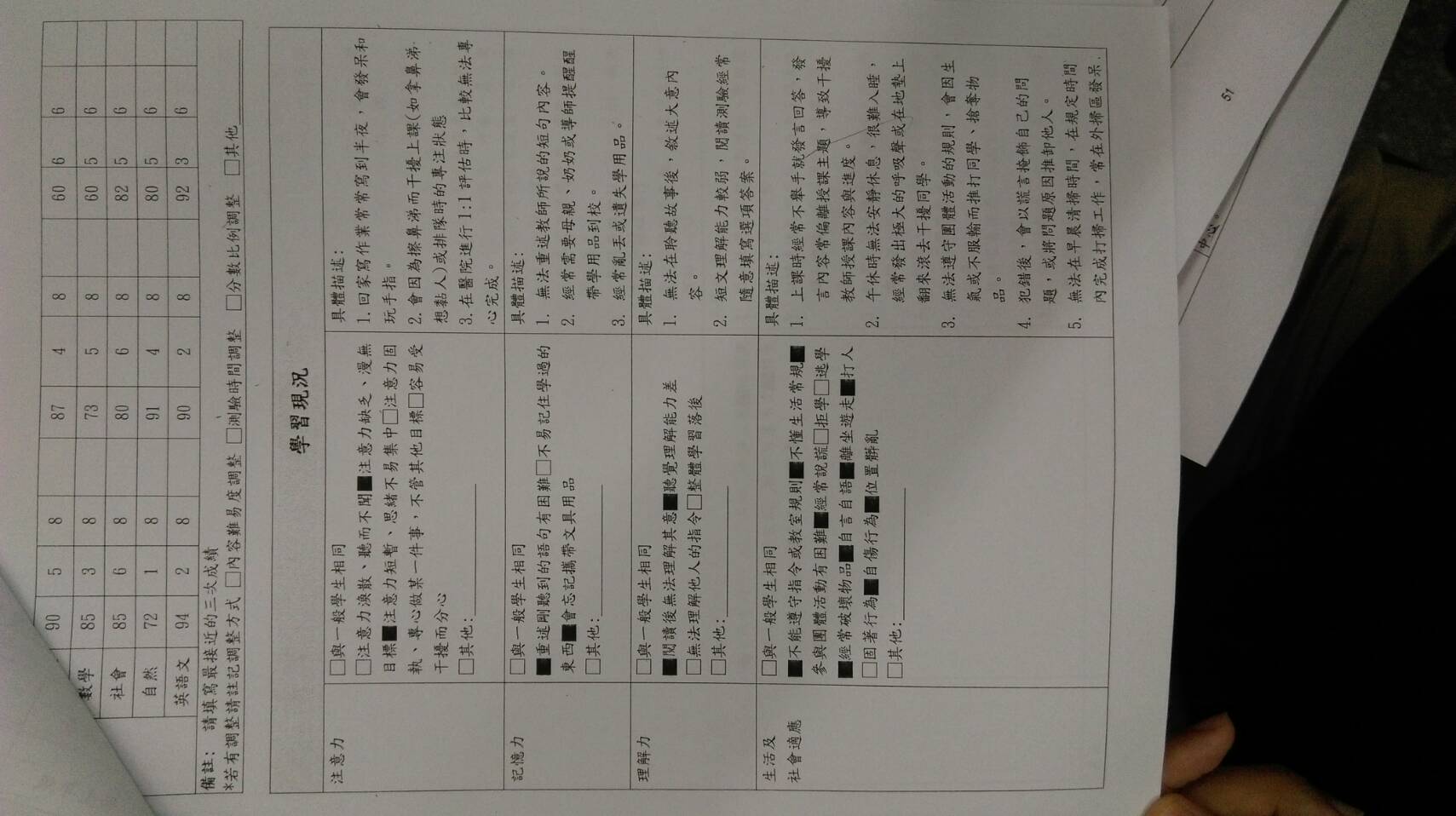 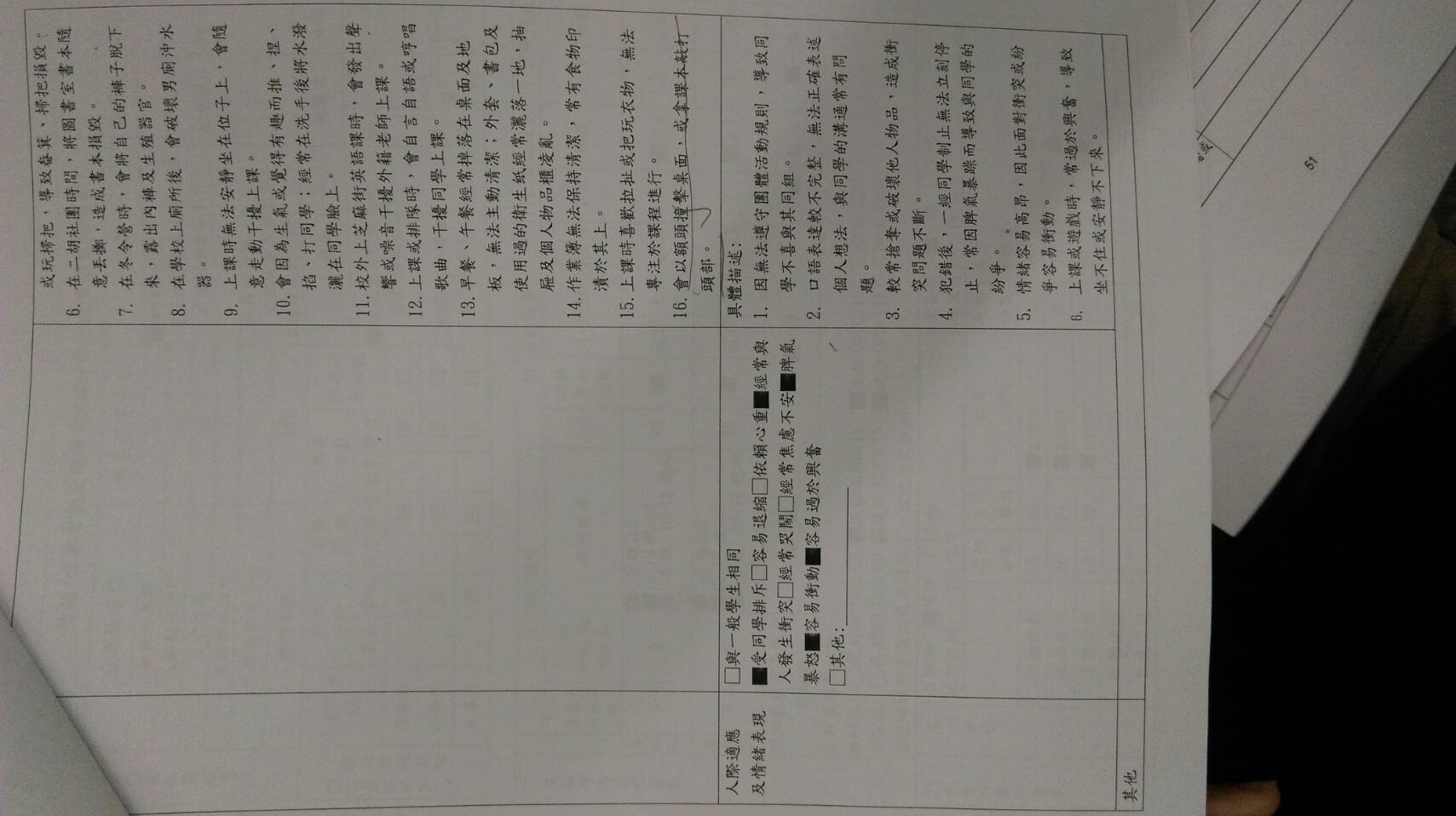 轉介前介入成效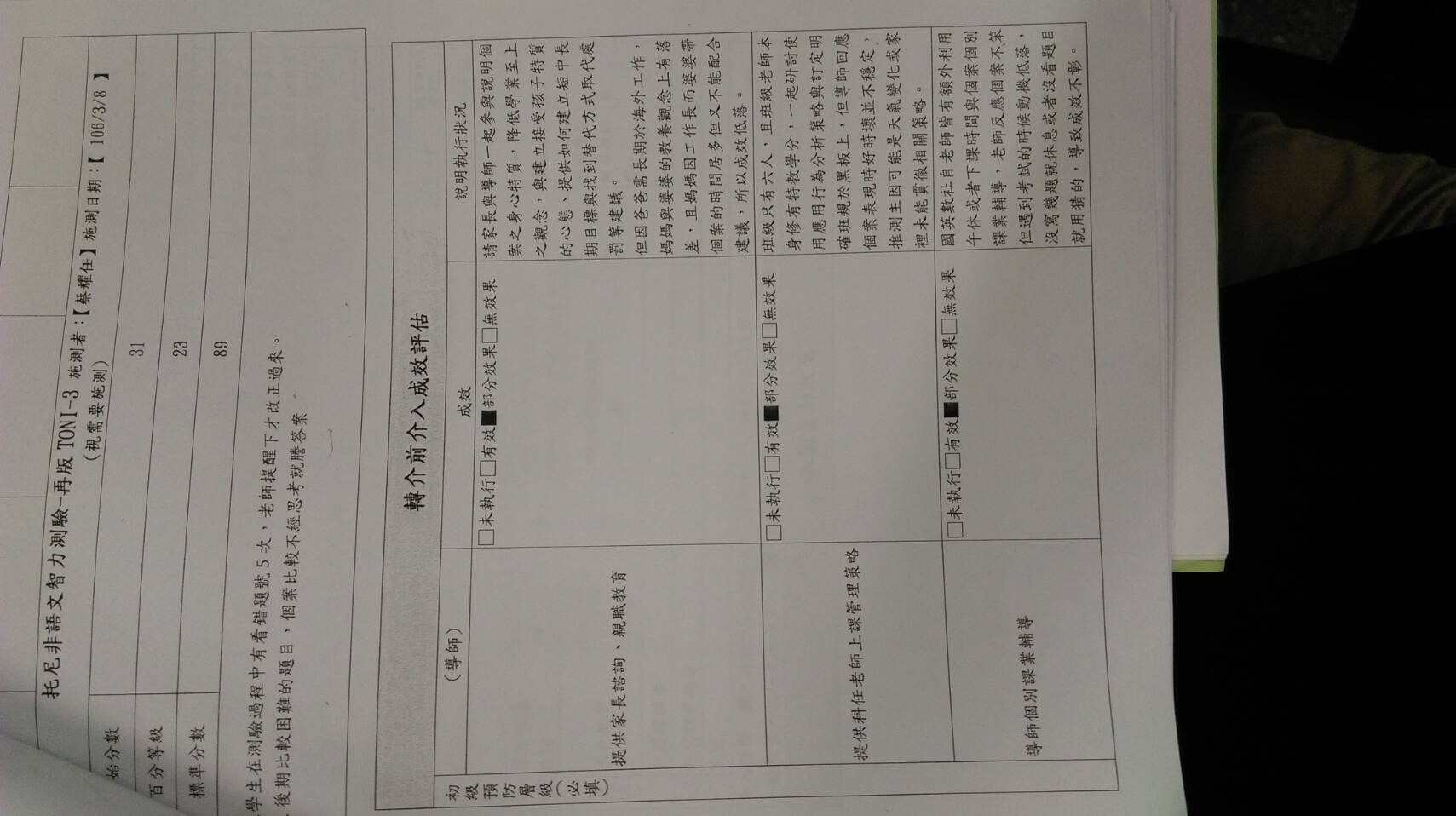 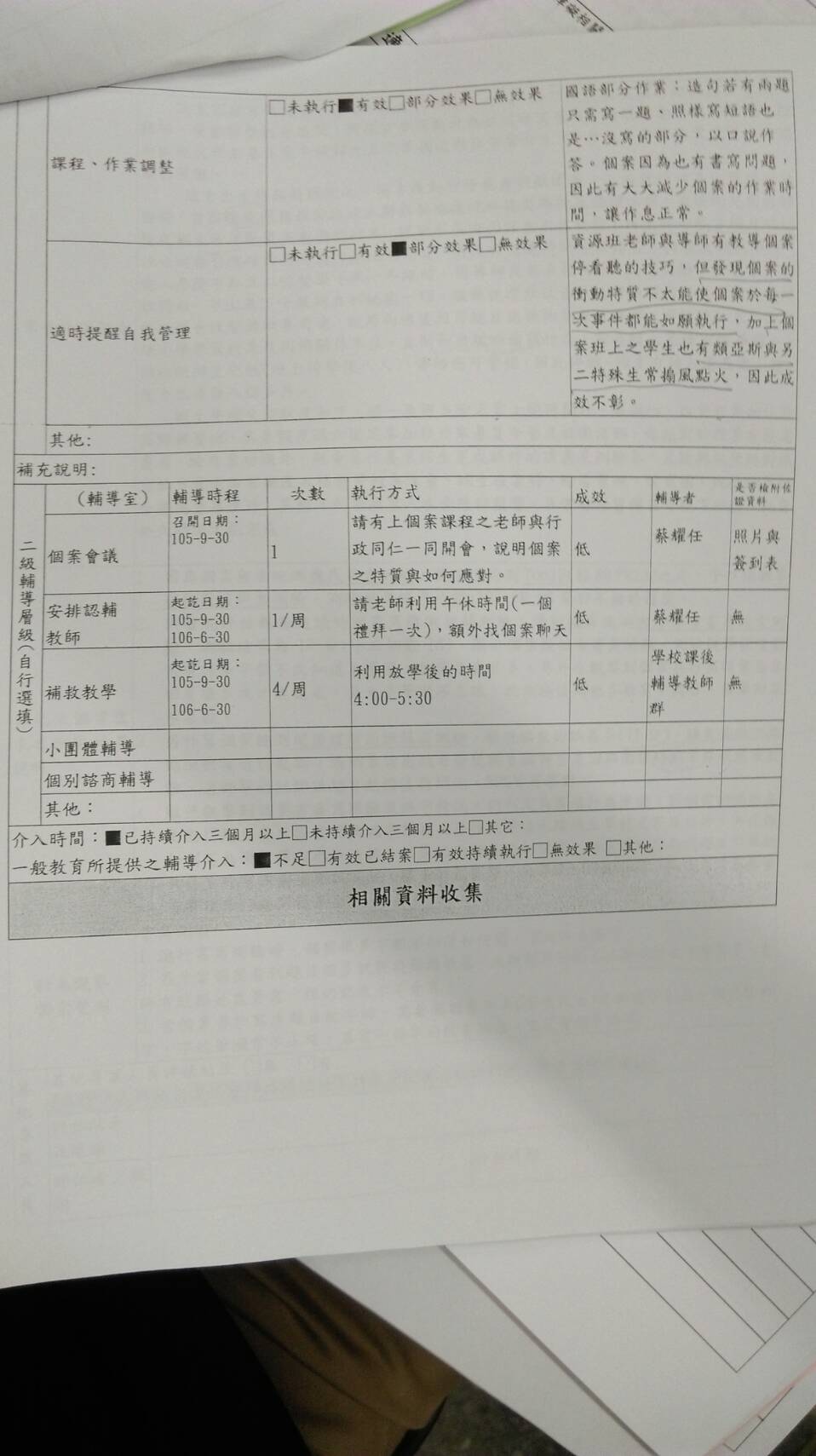 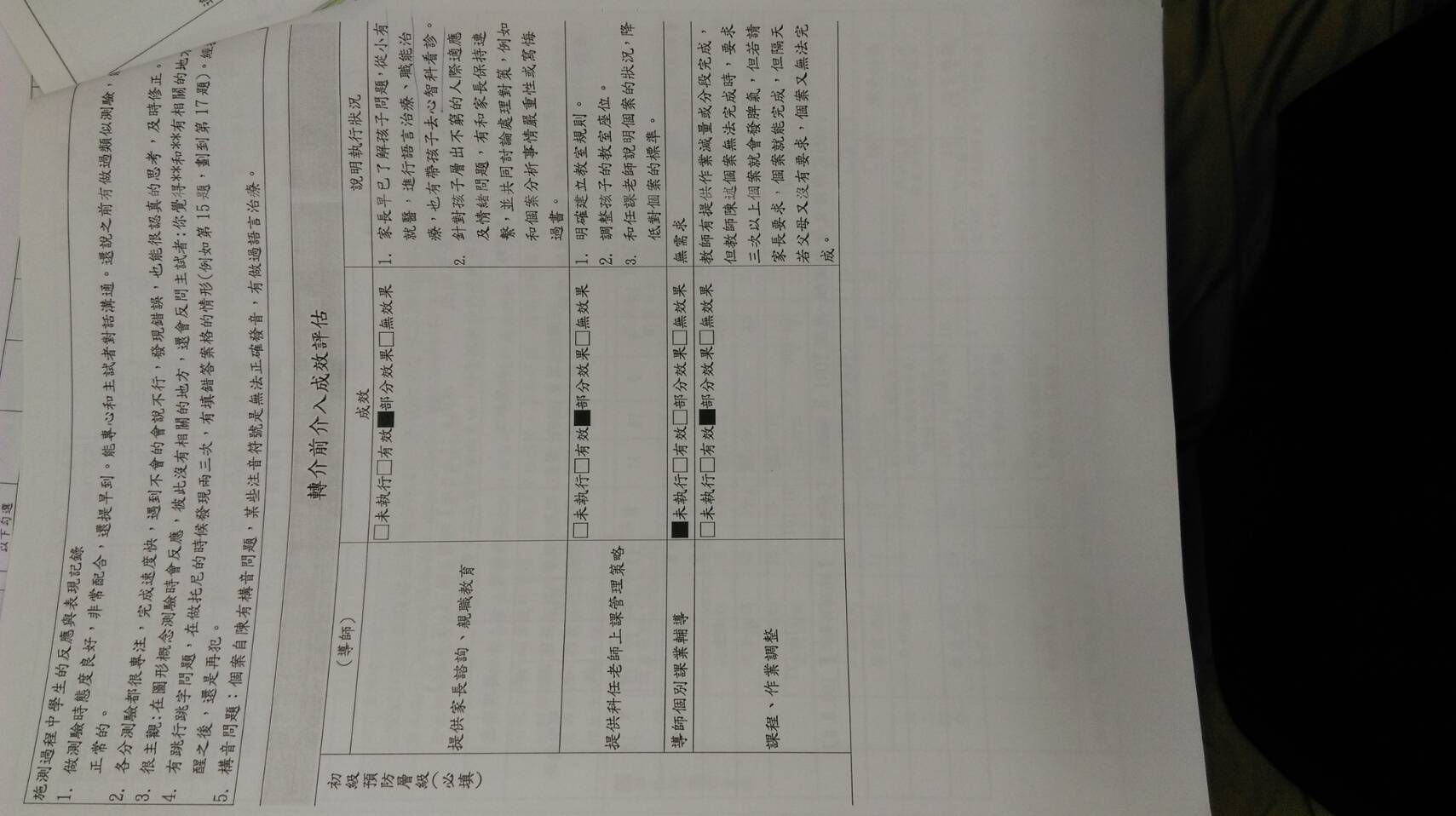 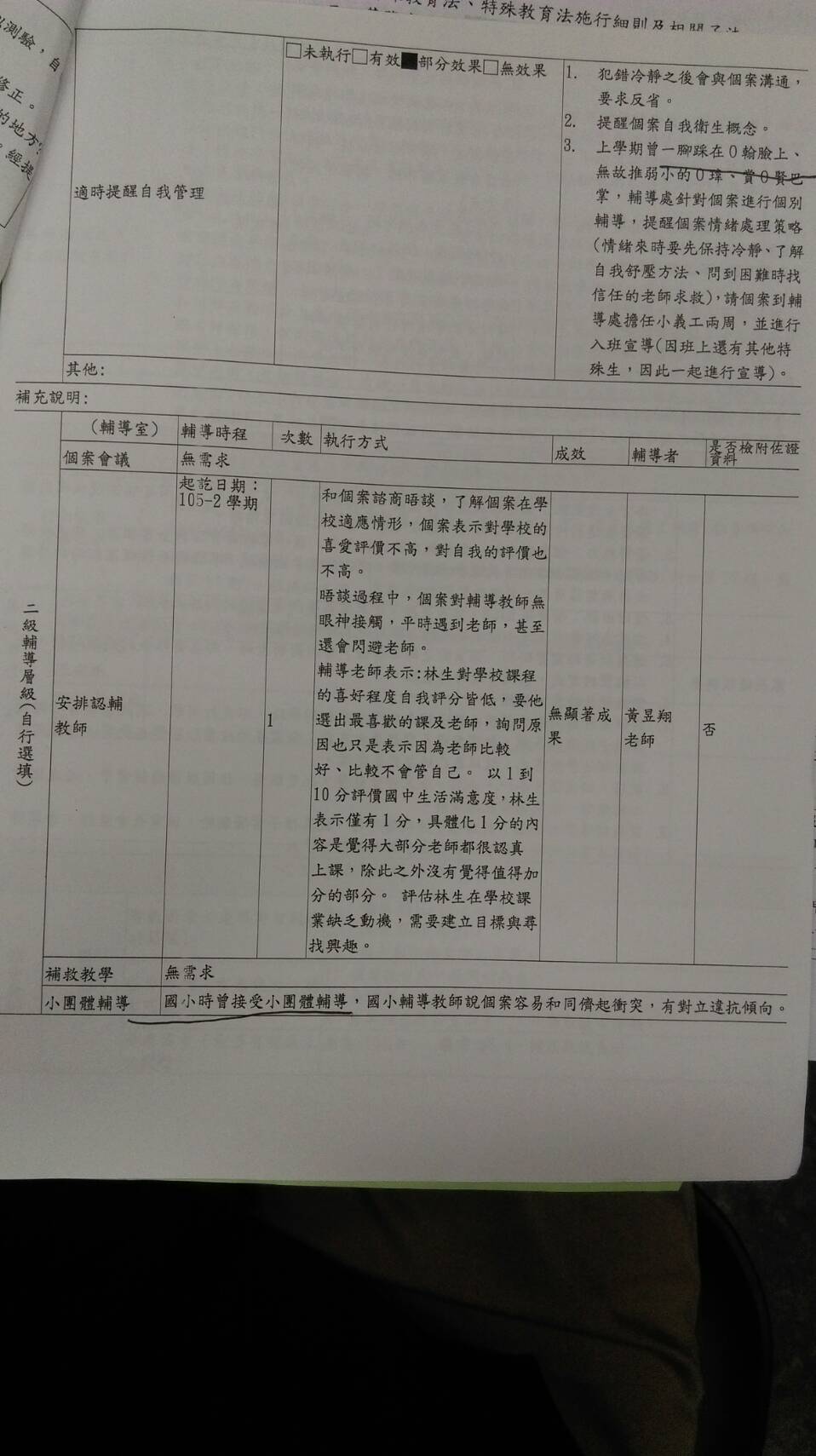 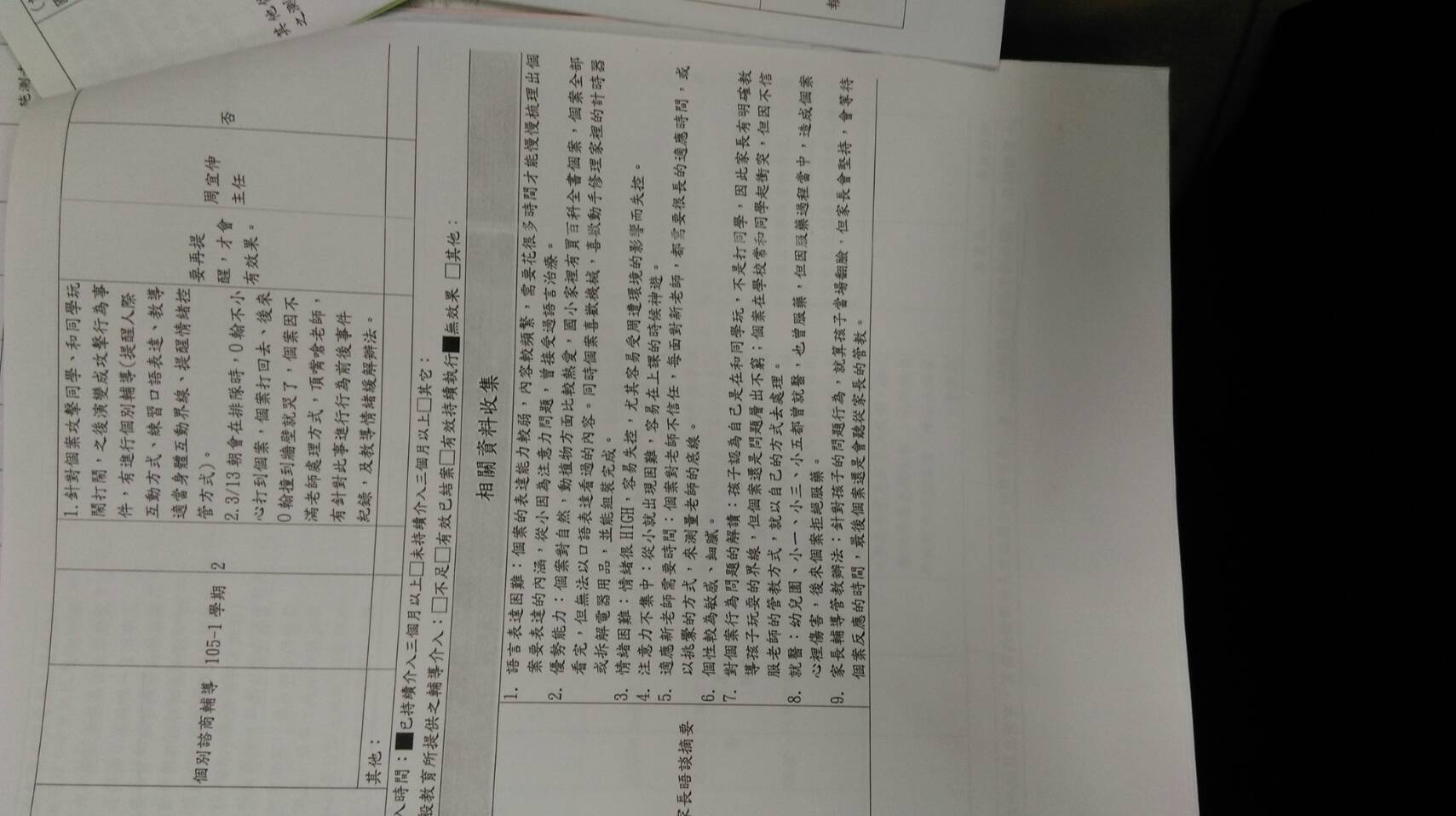 情緒行為障礙-第二次提報情緒行為障礙-第二次提報目前學業表現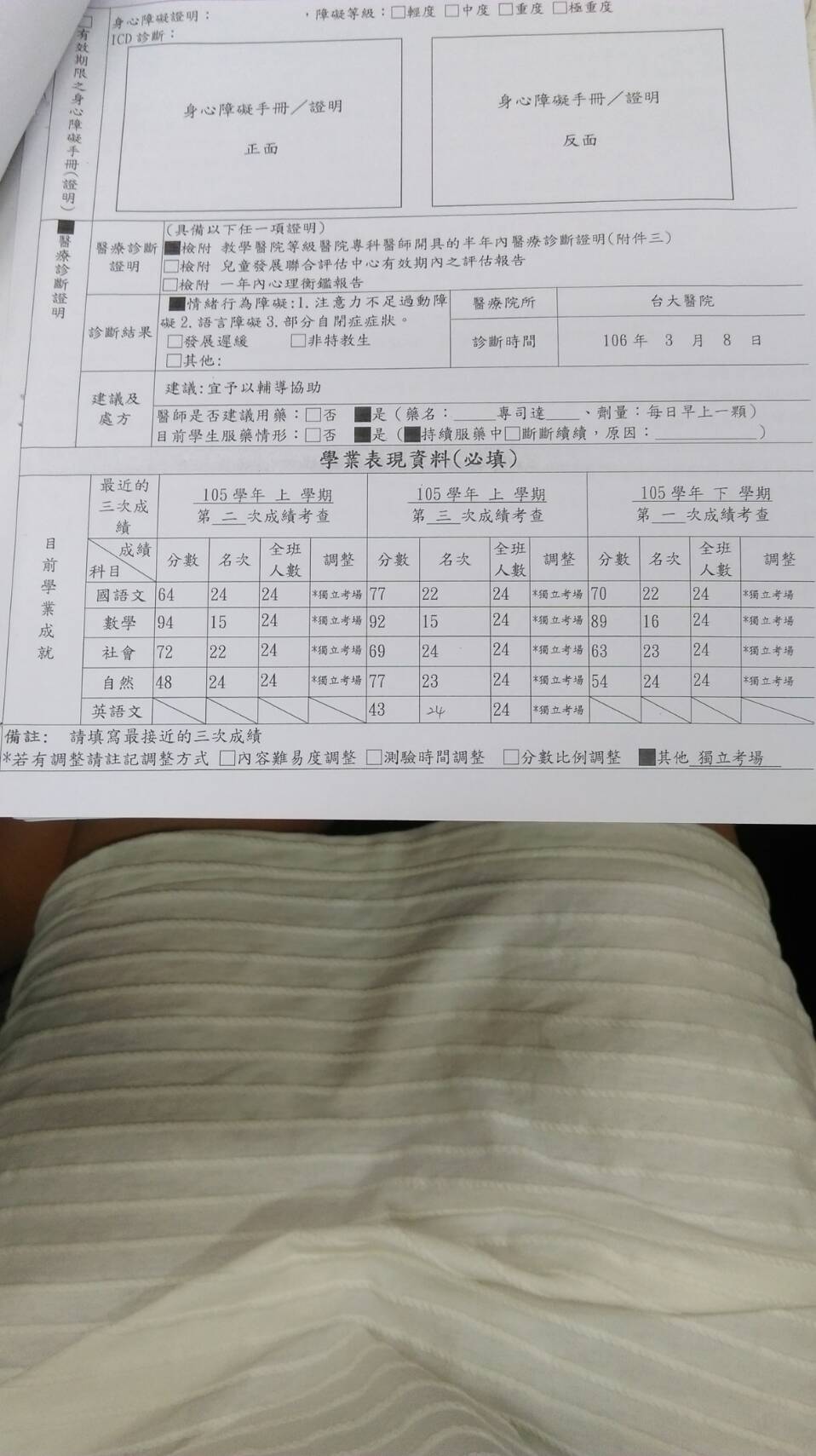 教學輔導成效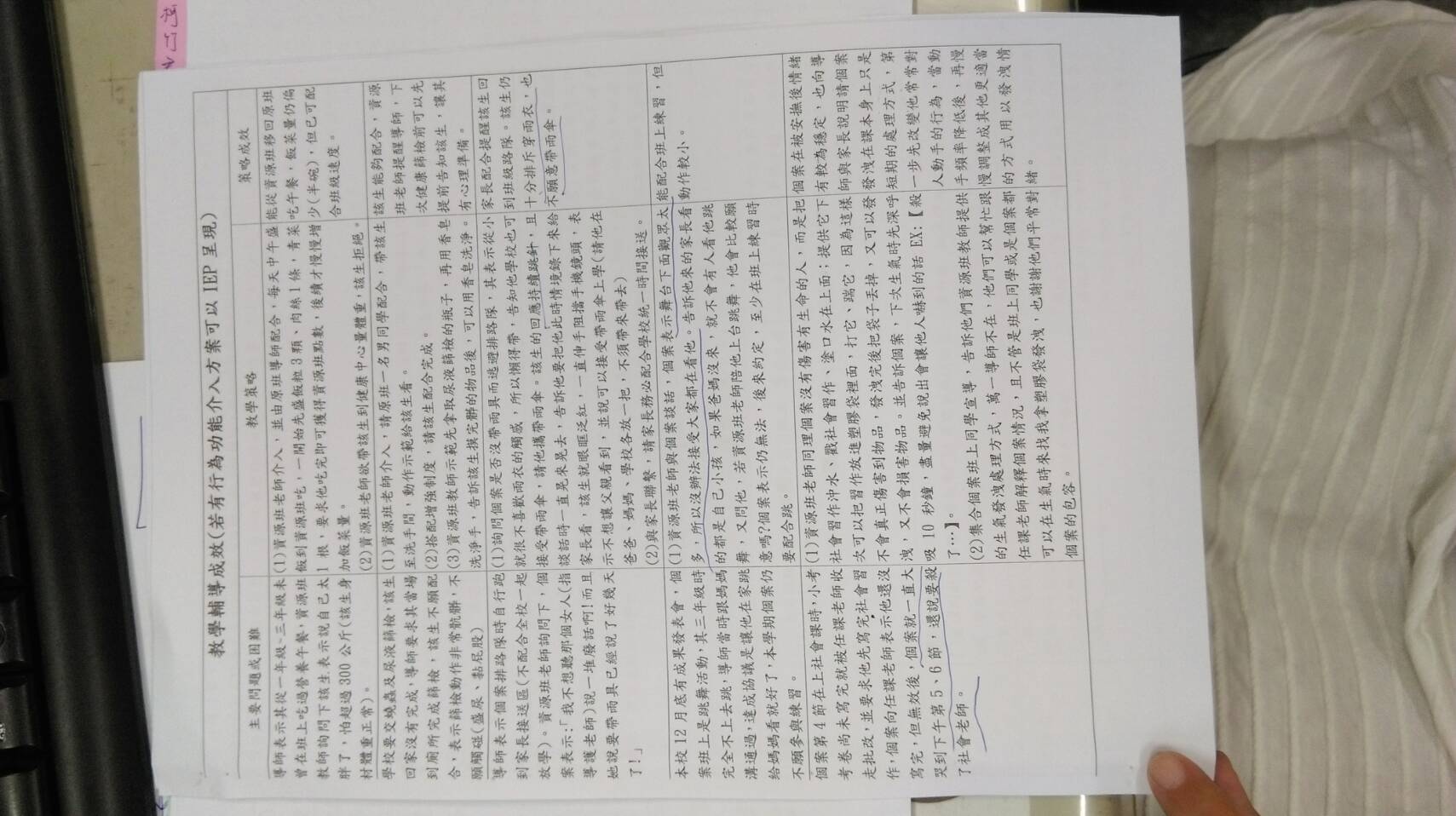 學習現況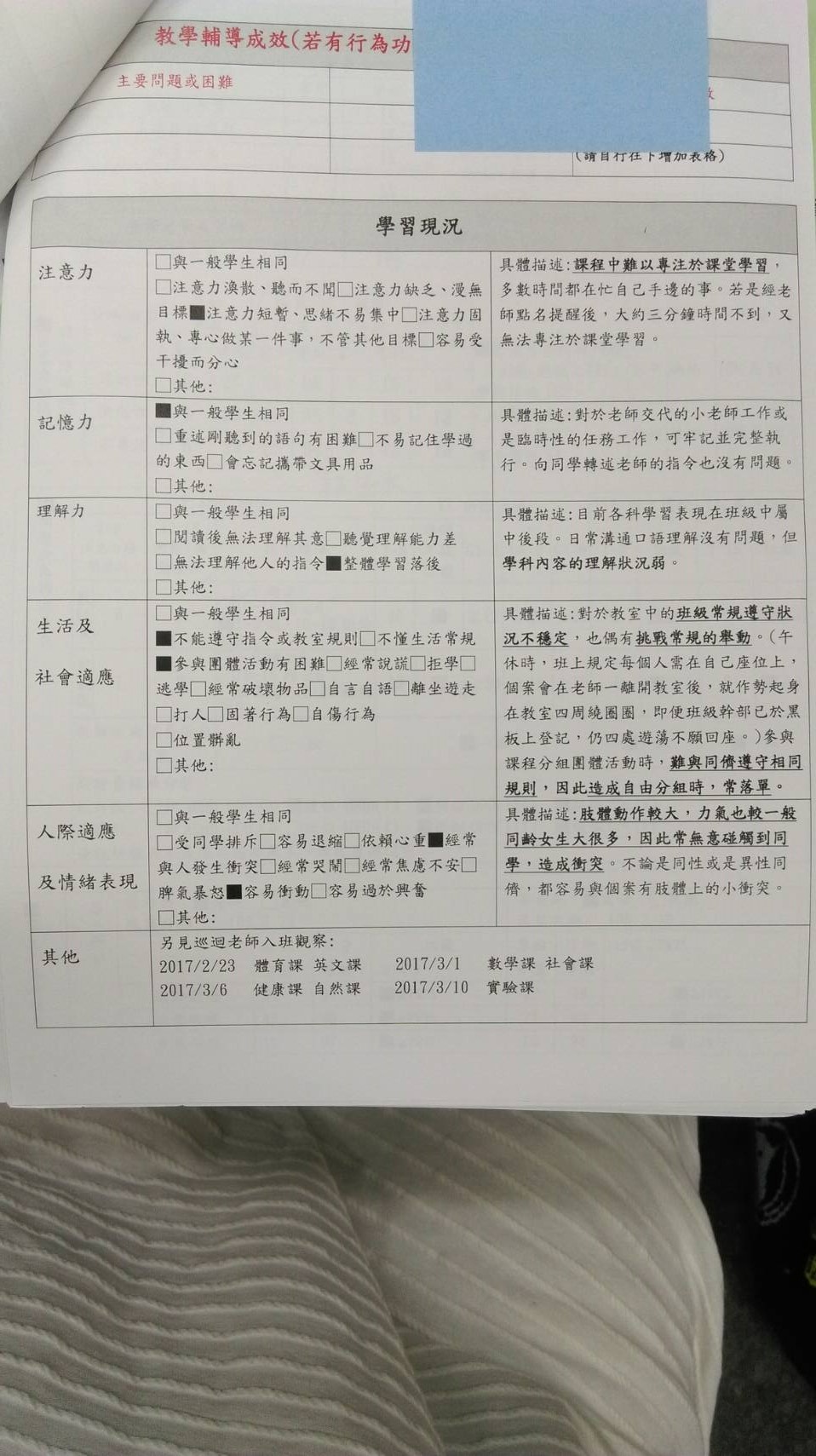 施測反應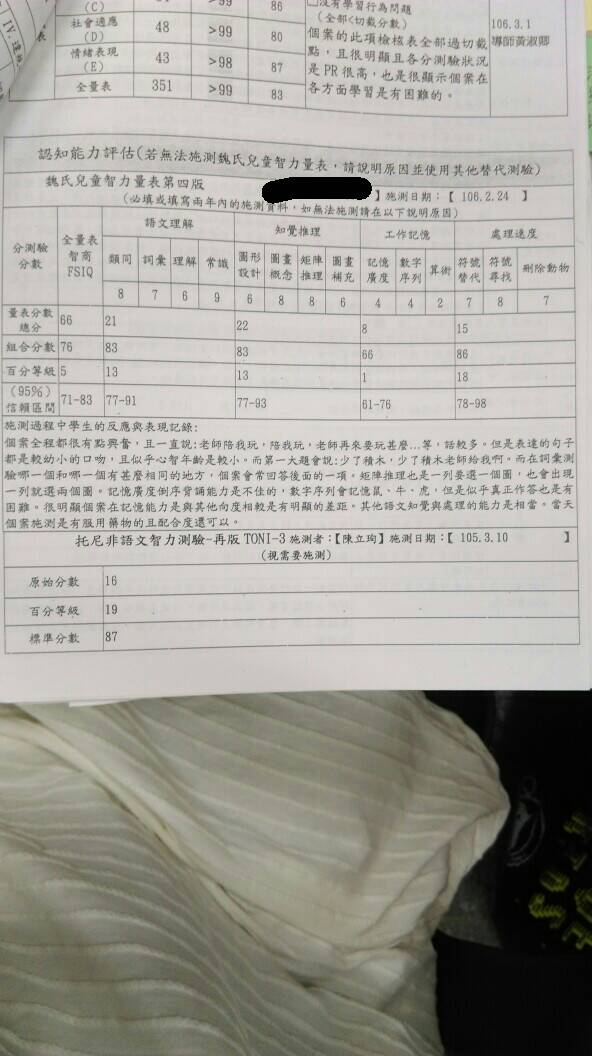 初判結果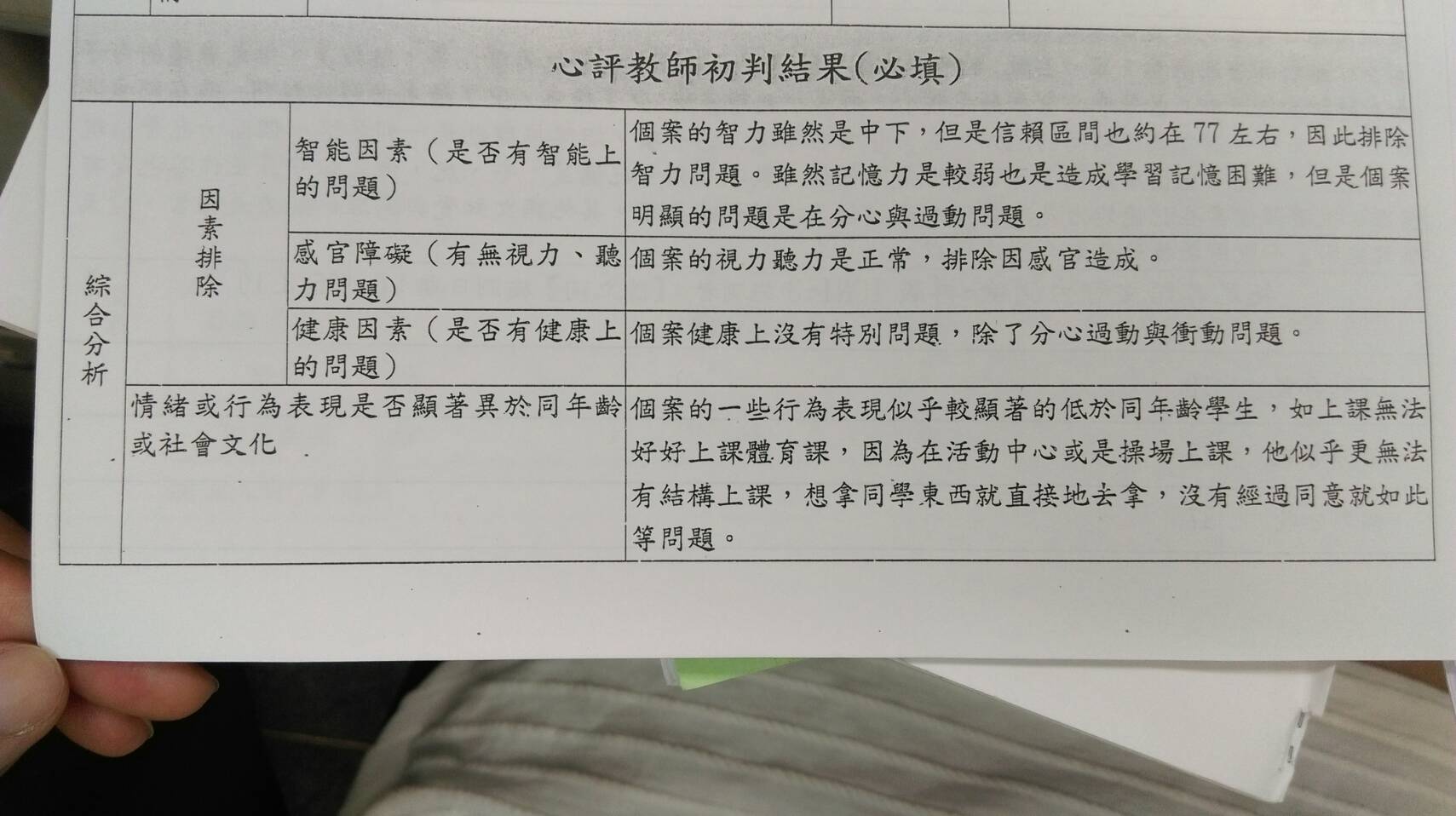 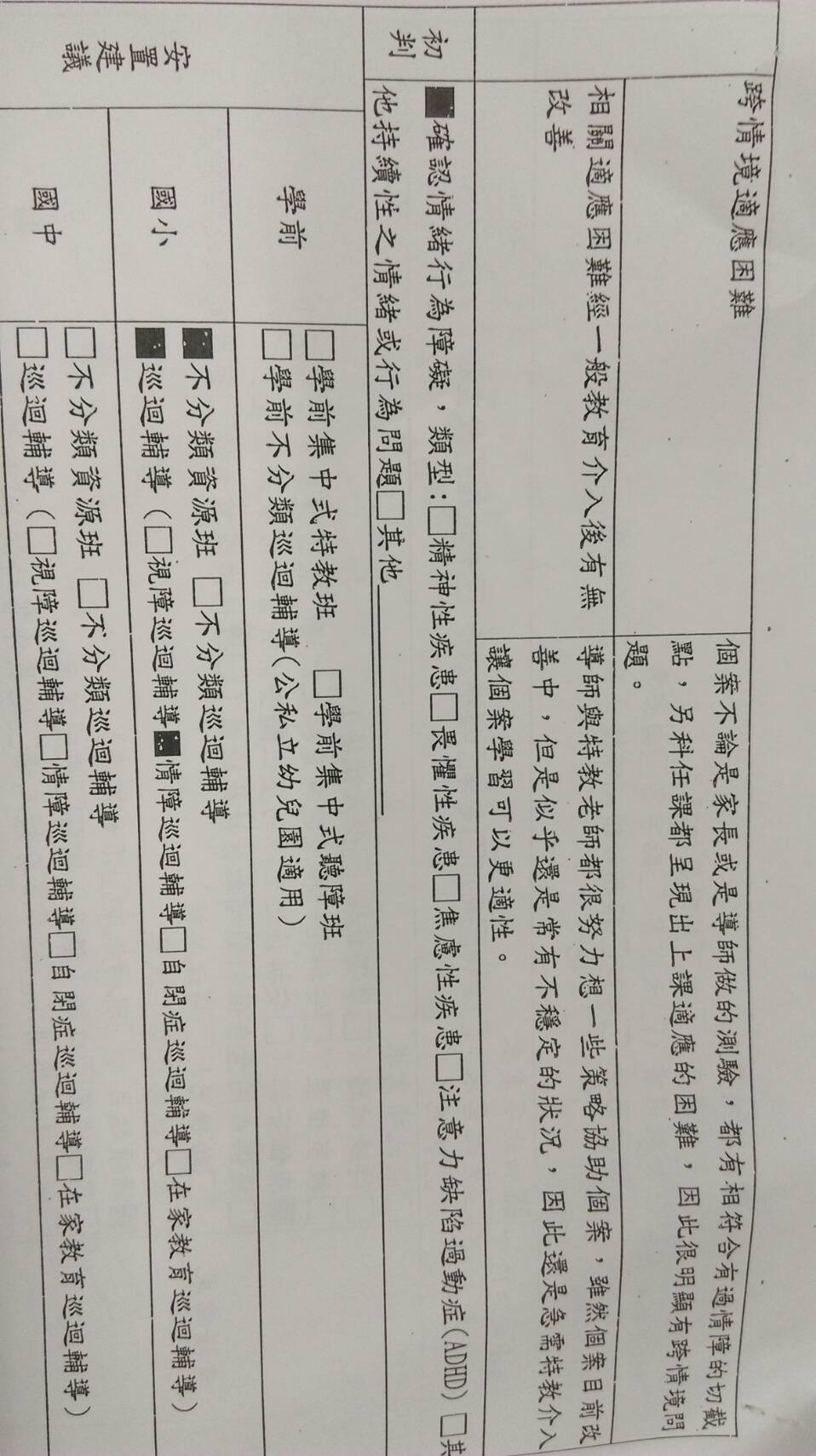 特殊需求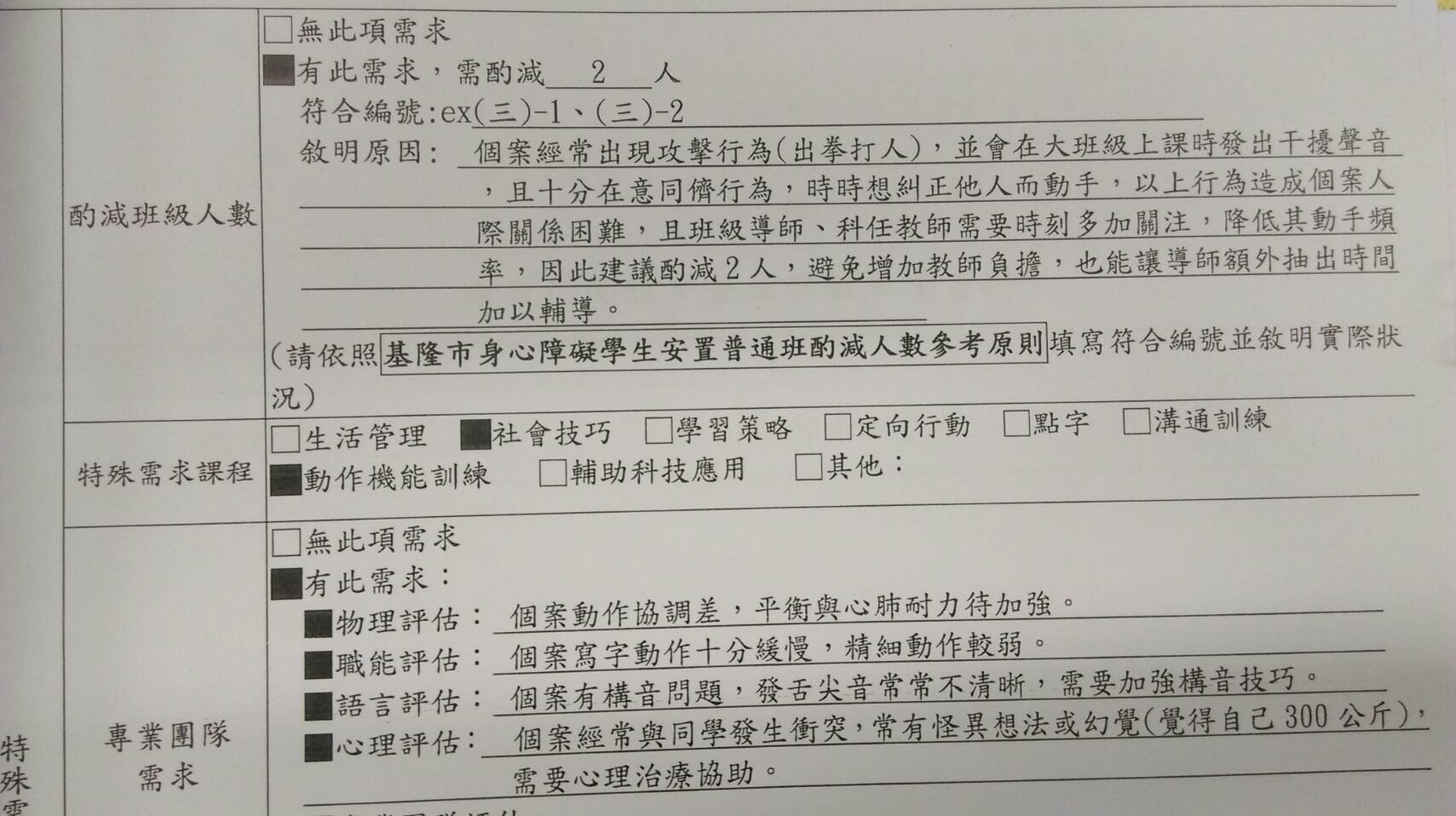 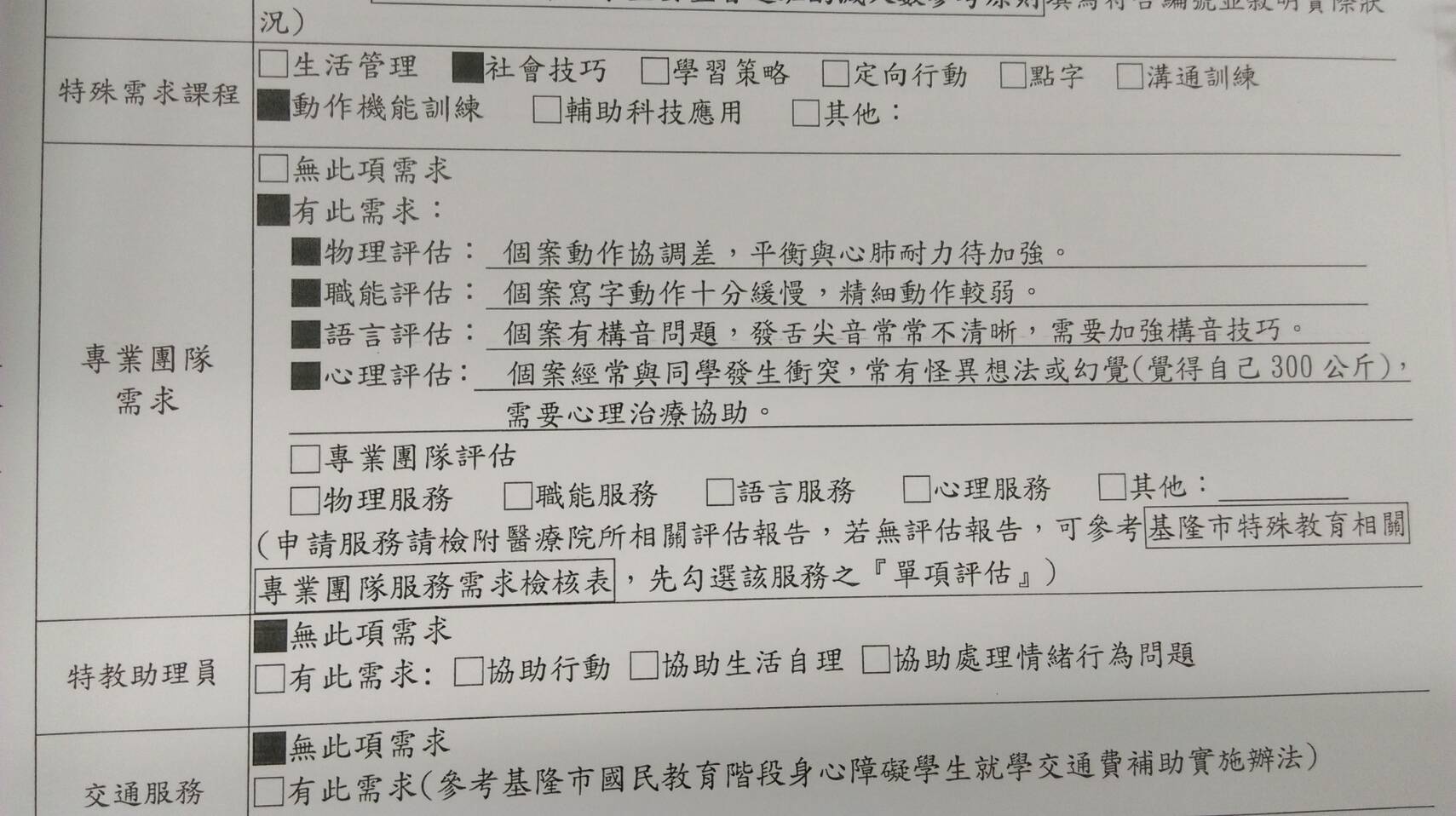 自閉症參考範例自閉症參考範例學業成就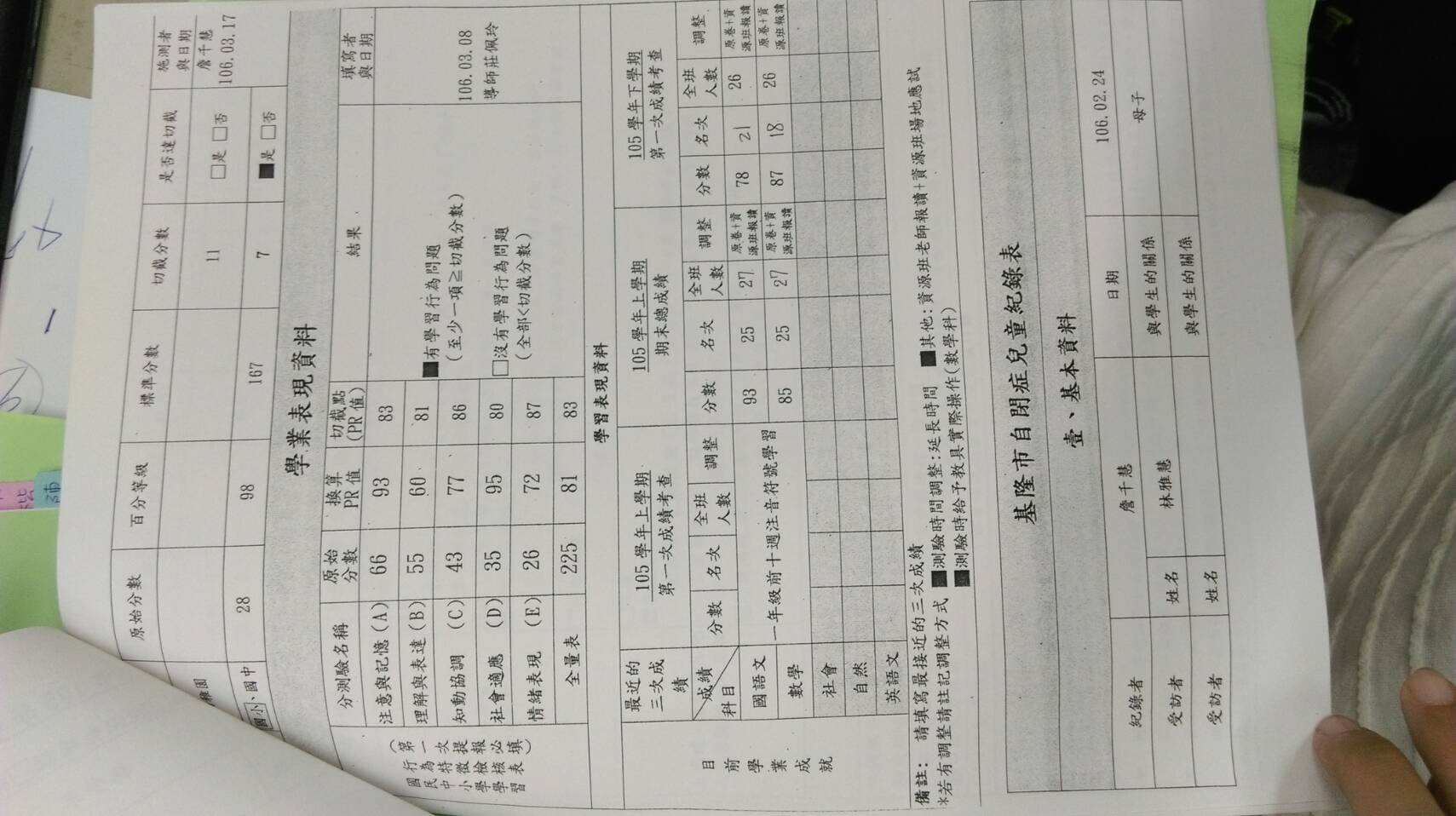 自閉症兒童記錄表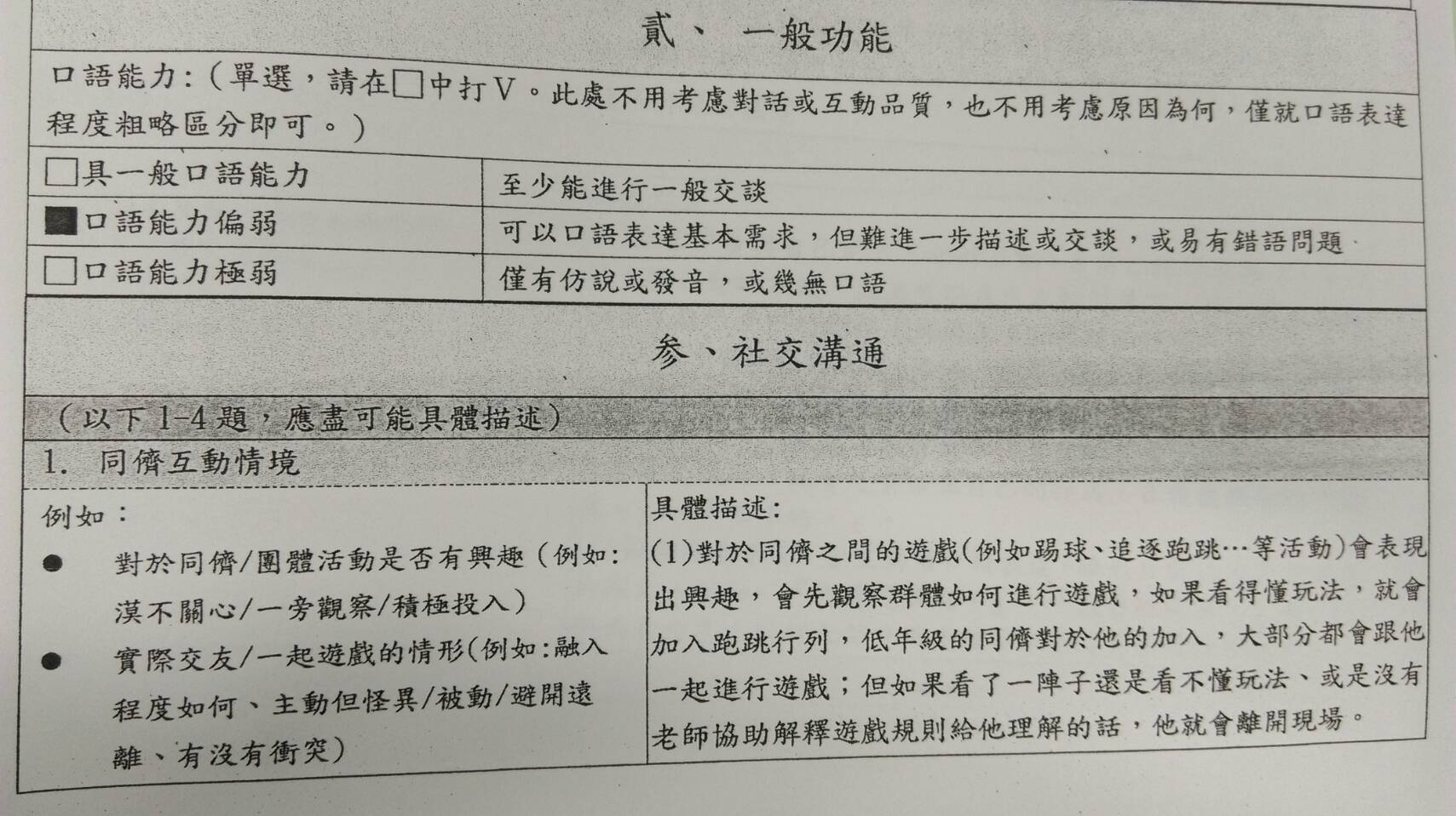 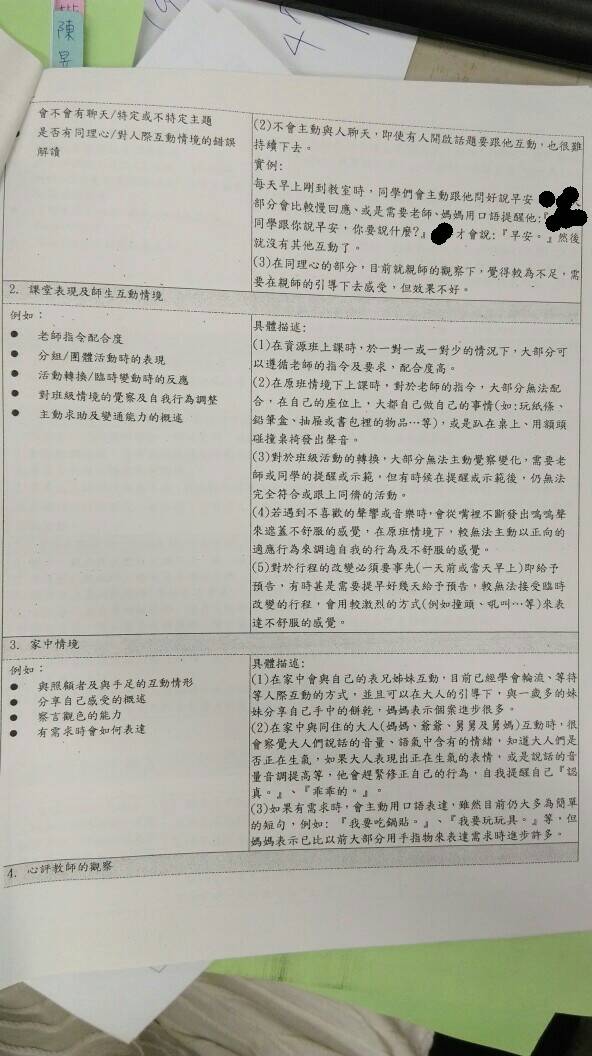 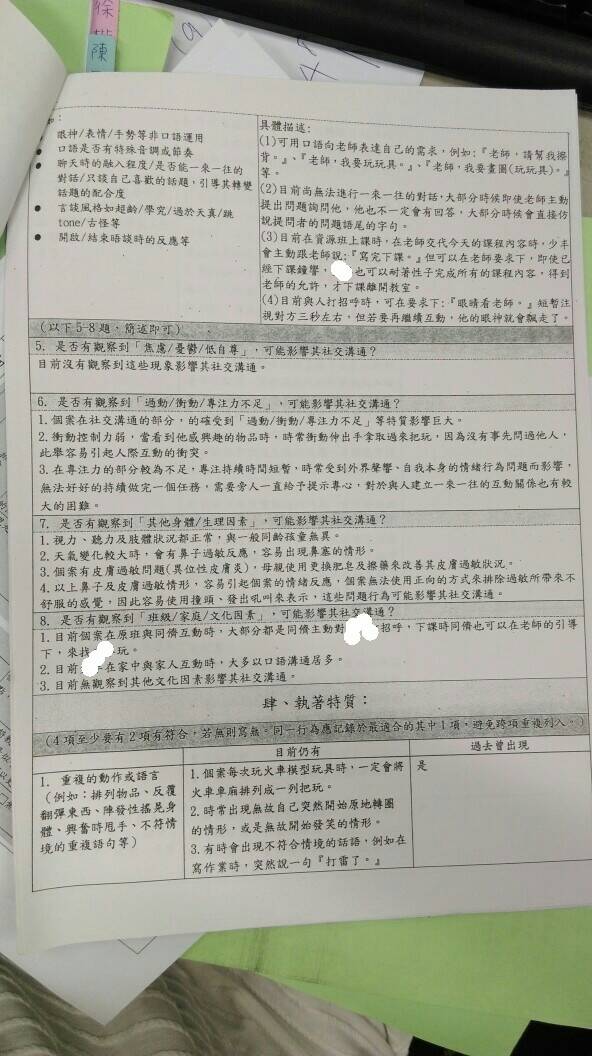 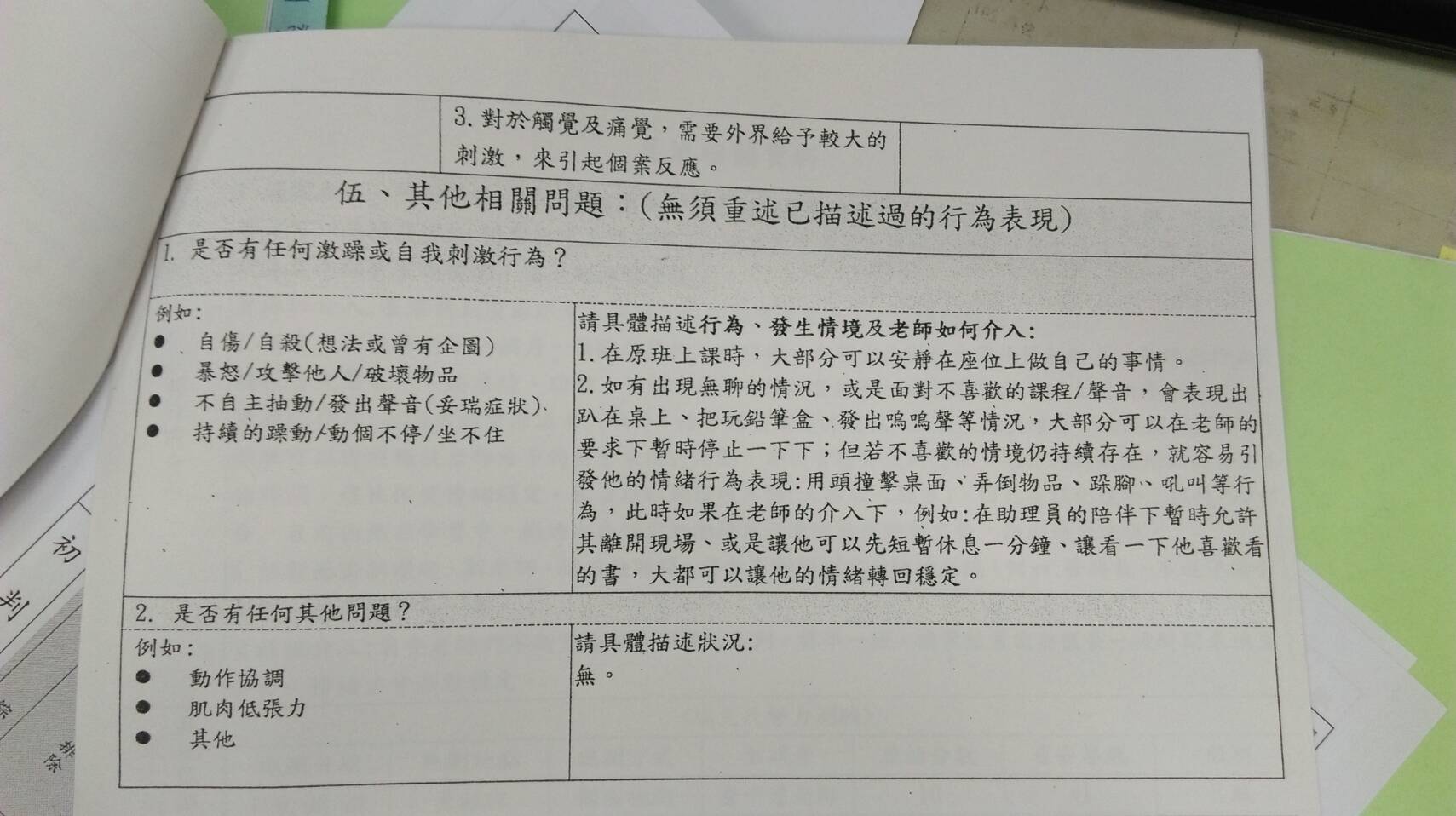 轉介前介入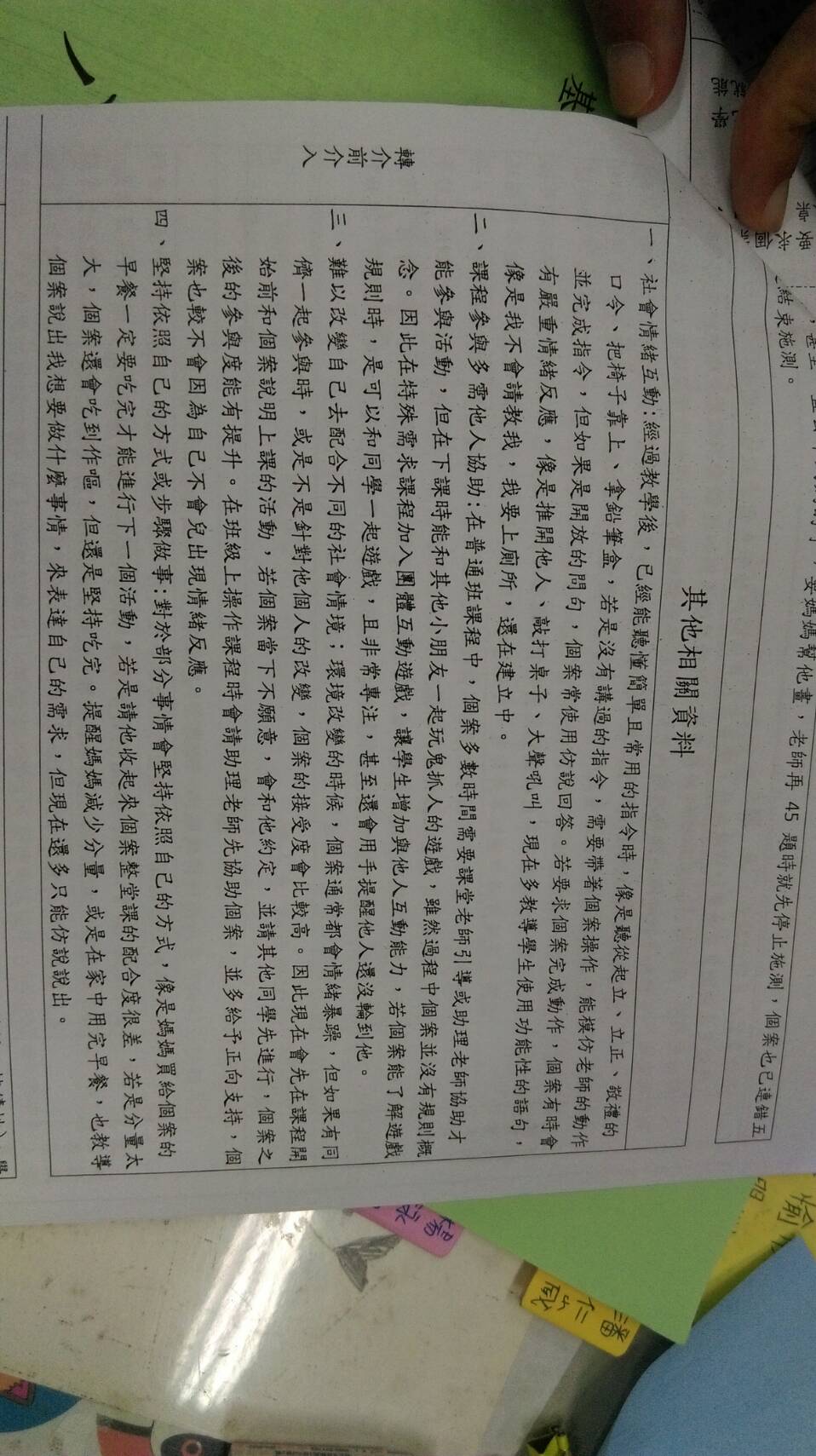 心評初判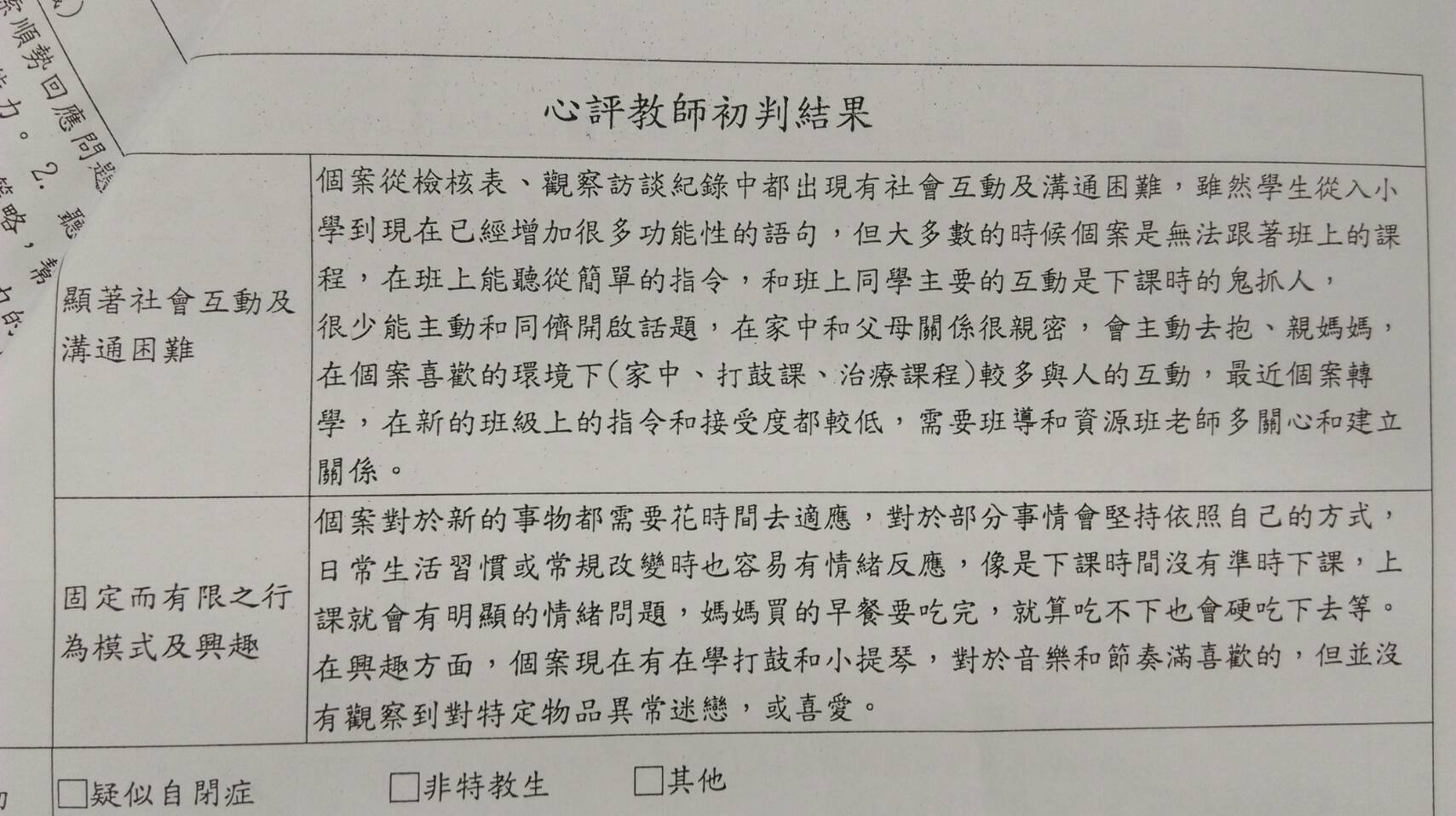 特殊需求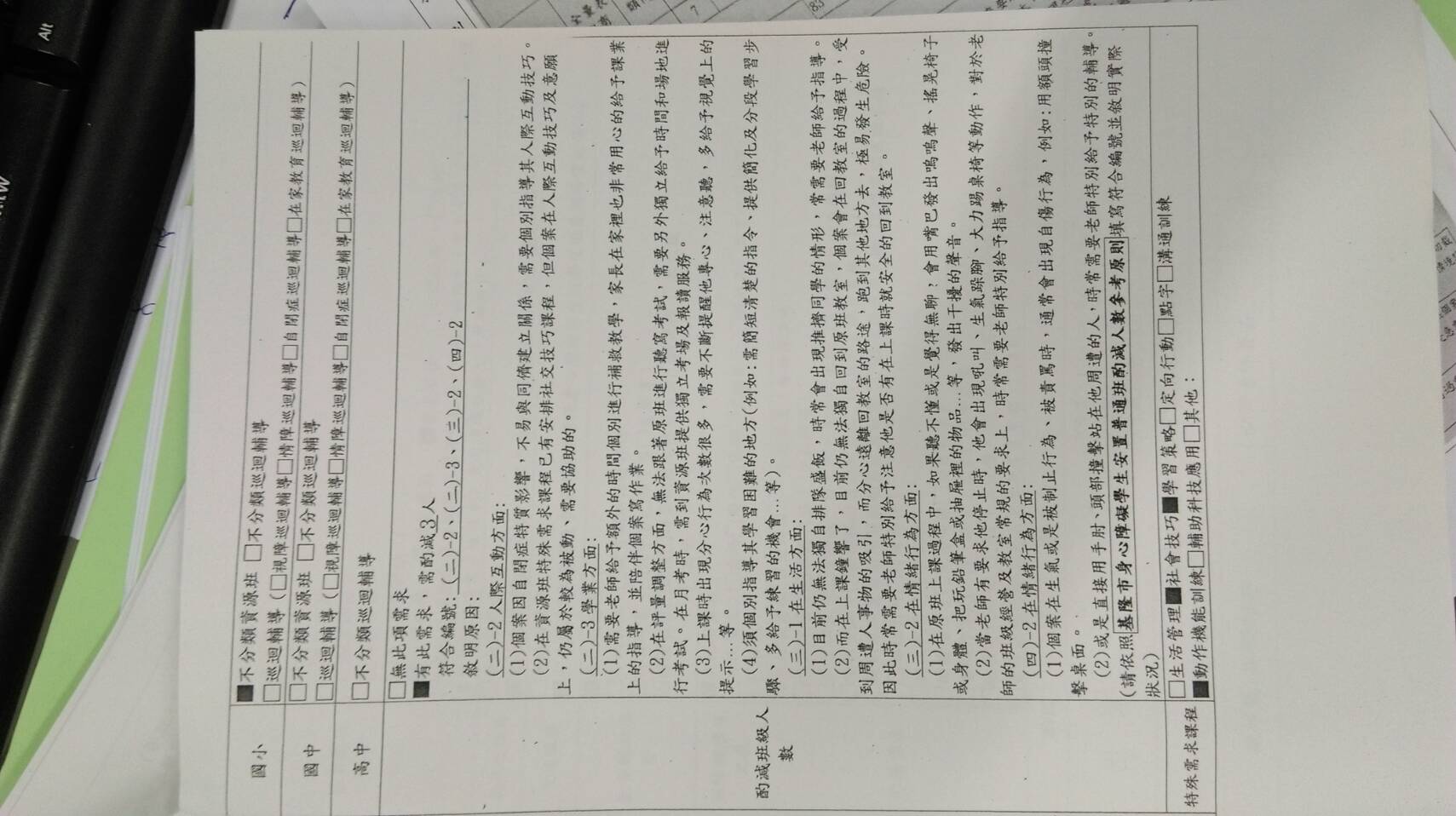 智能障礙參考範例智能障礙參考範例學業成就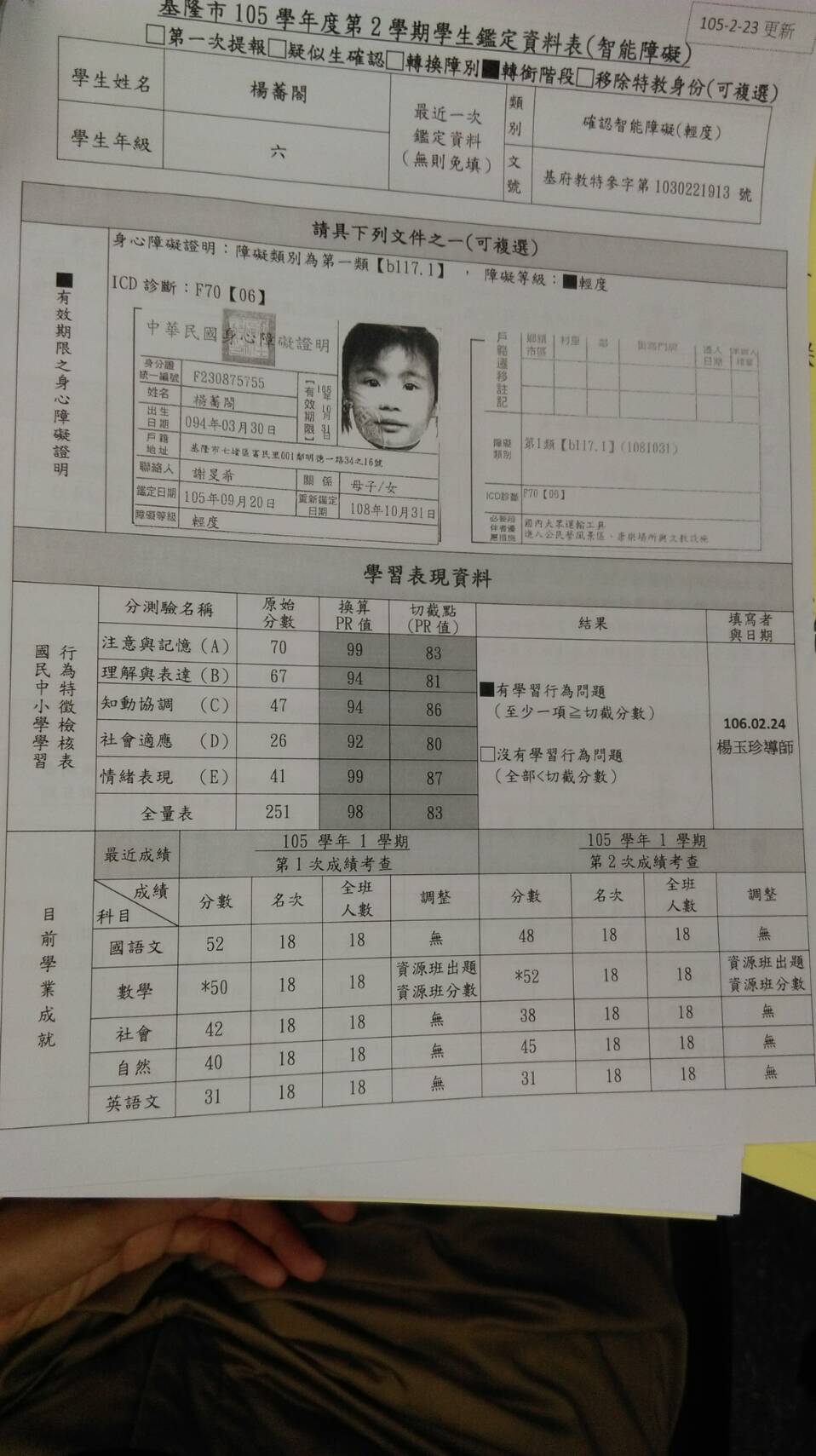 智能評估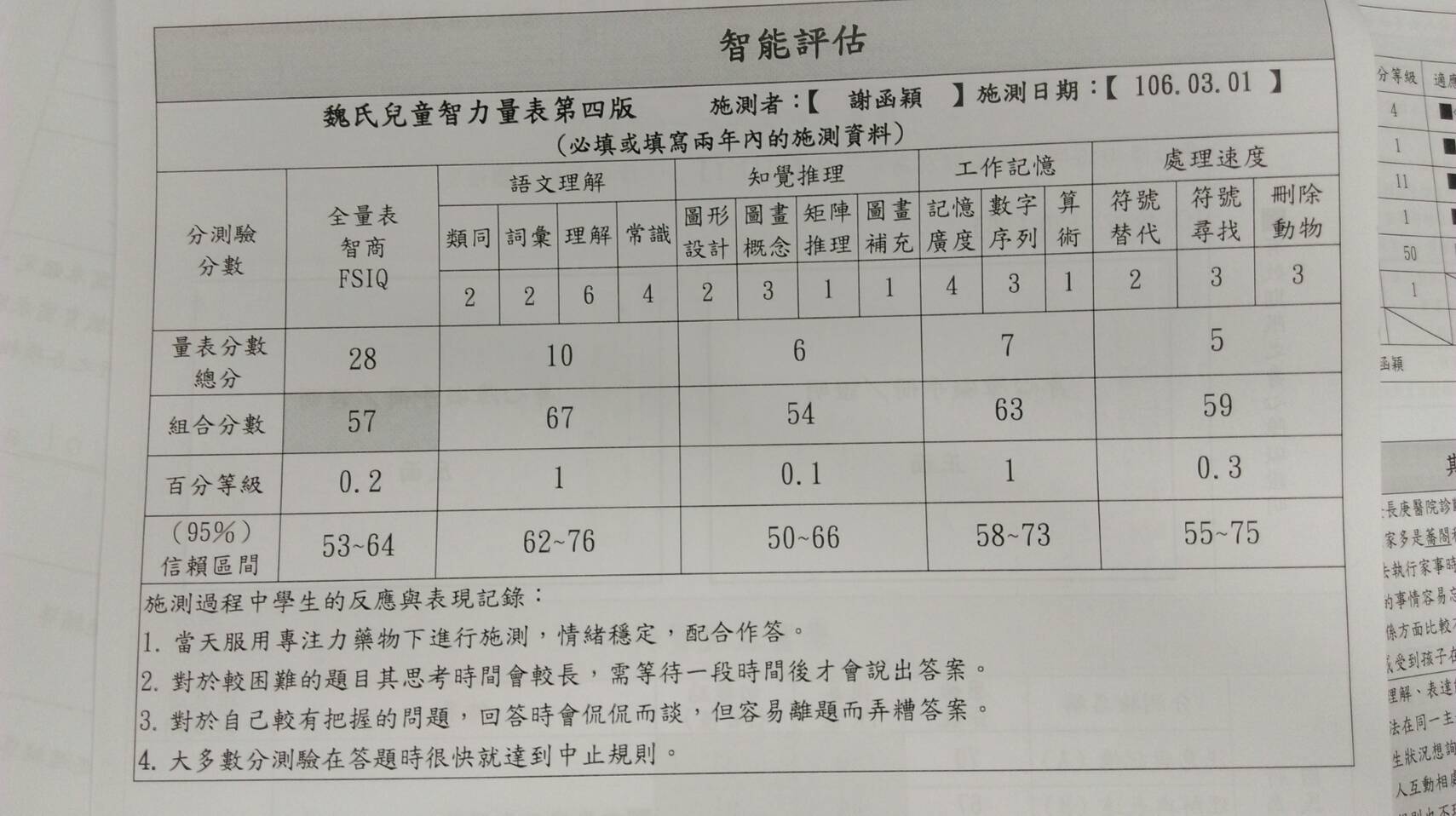 適應調查表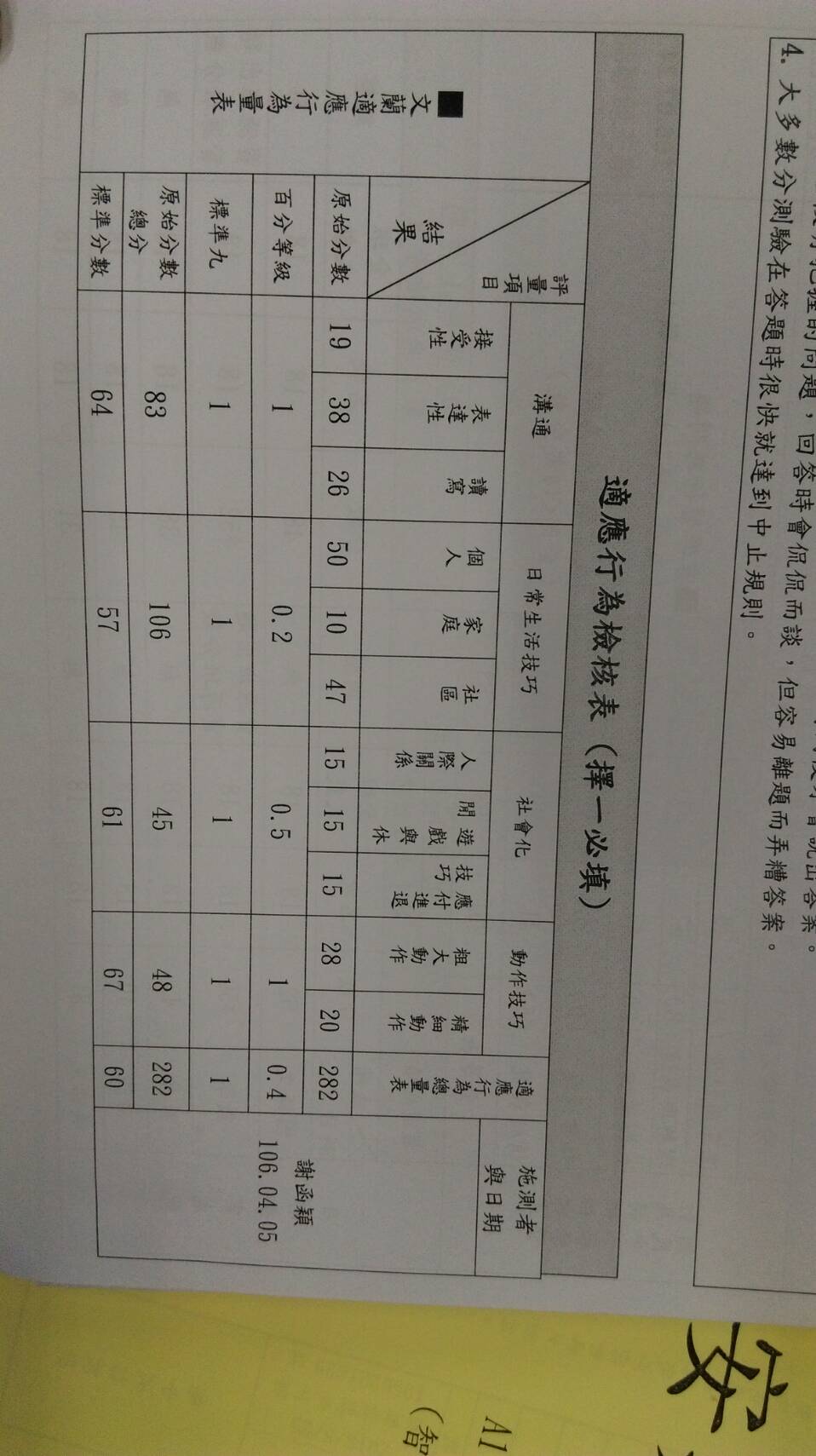 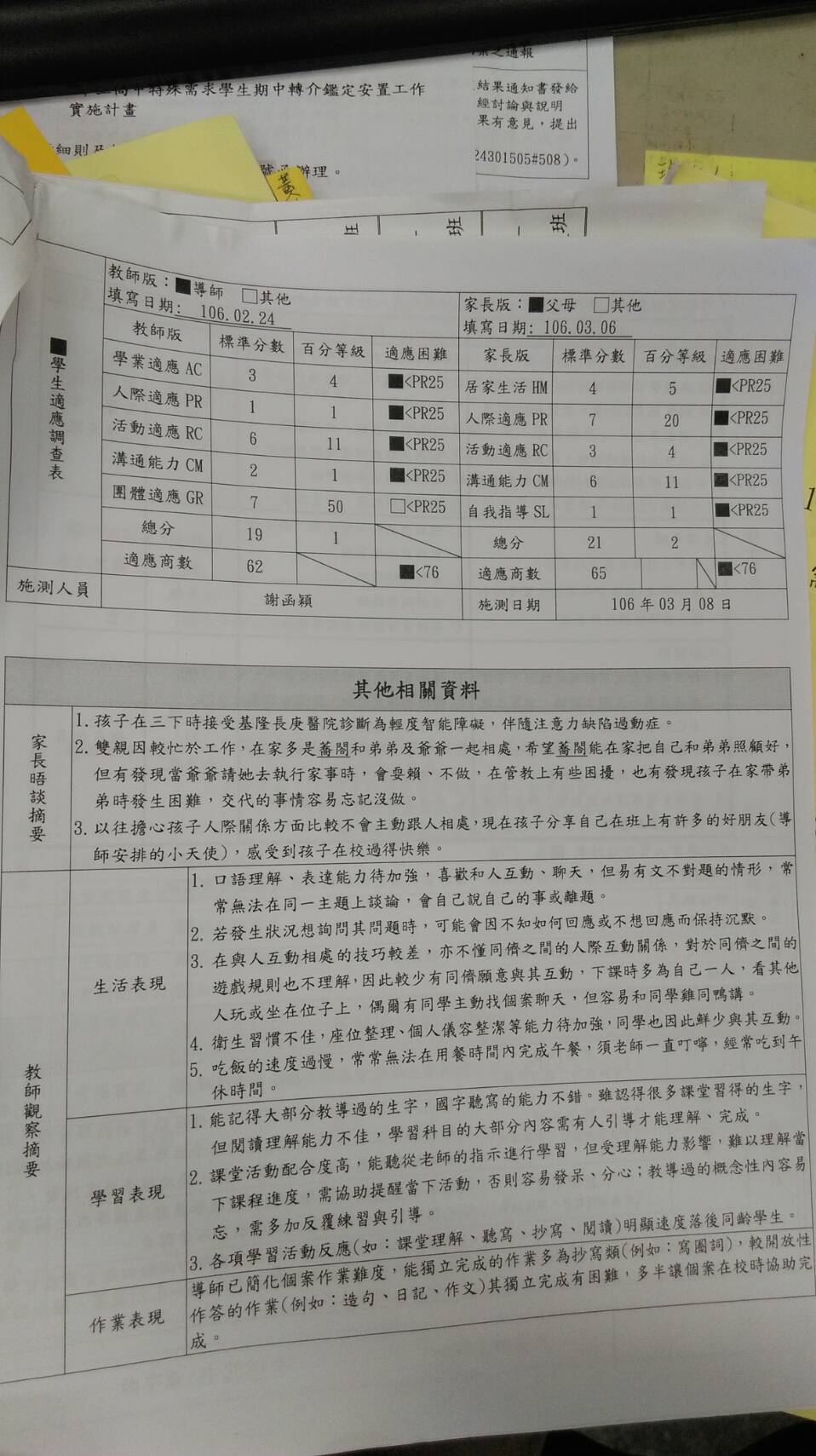 其他相關資料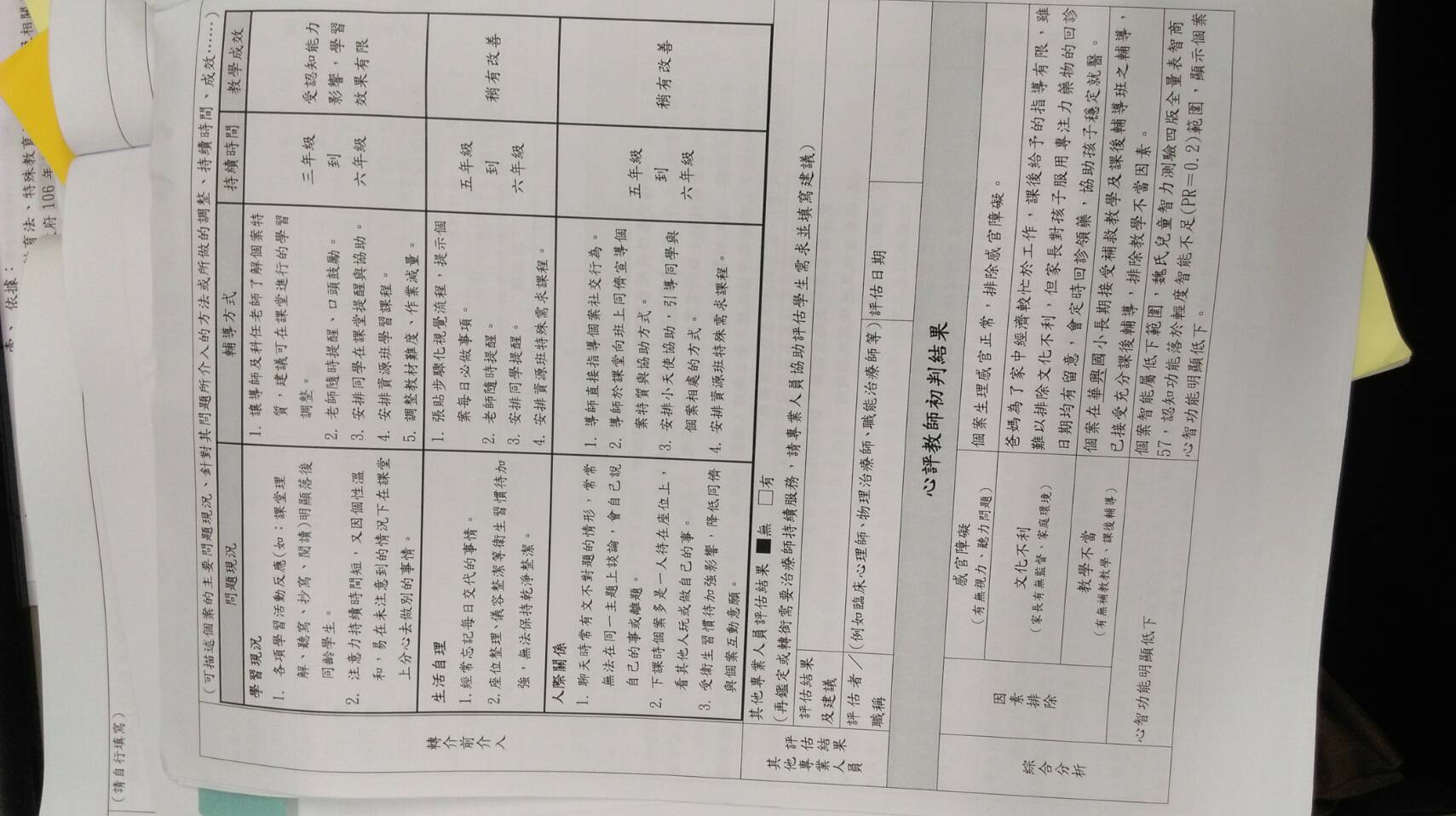 文化不利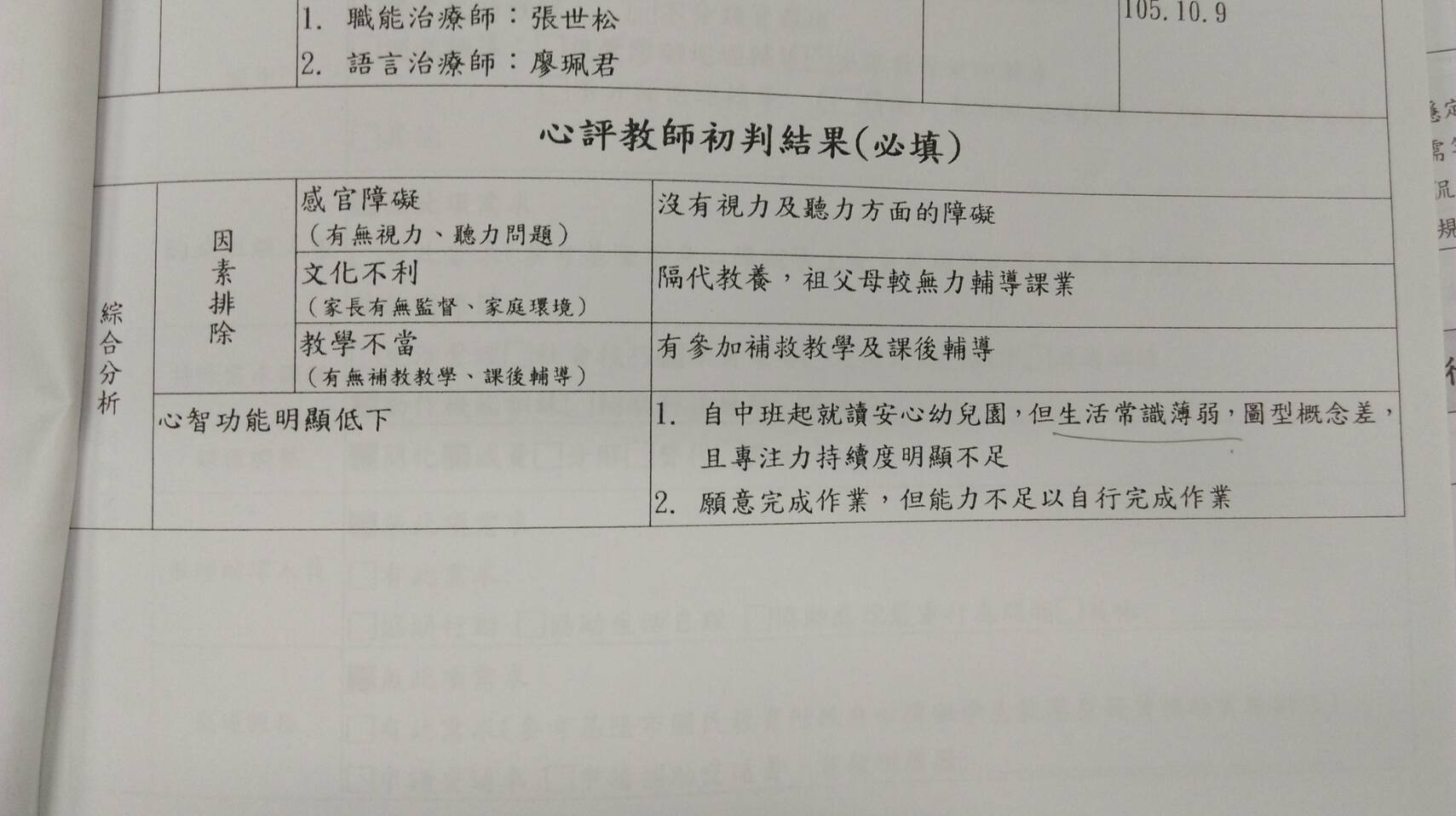 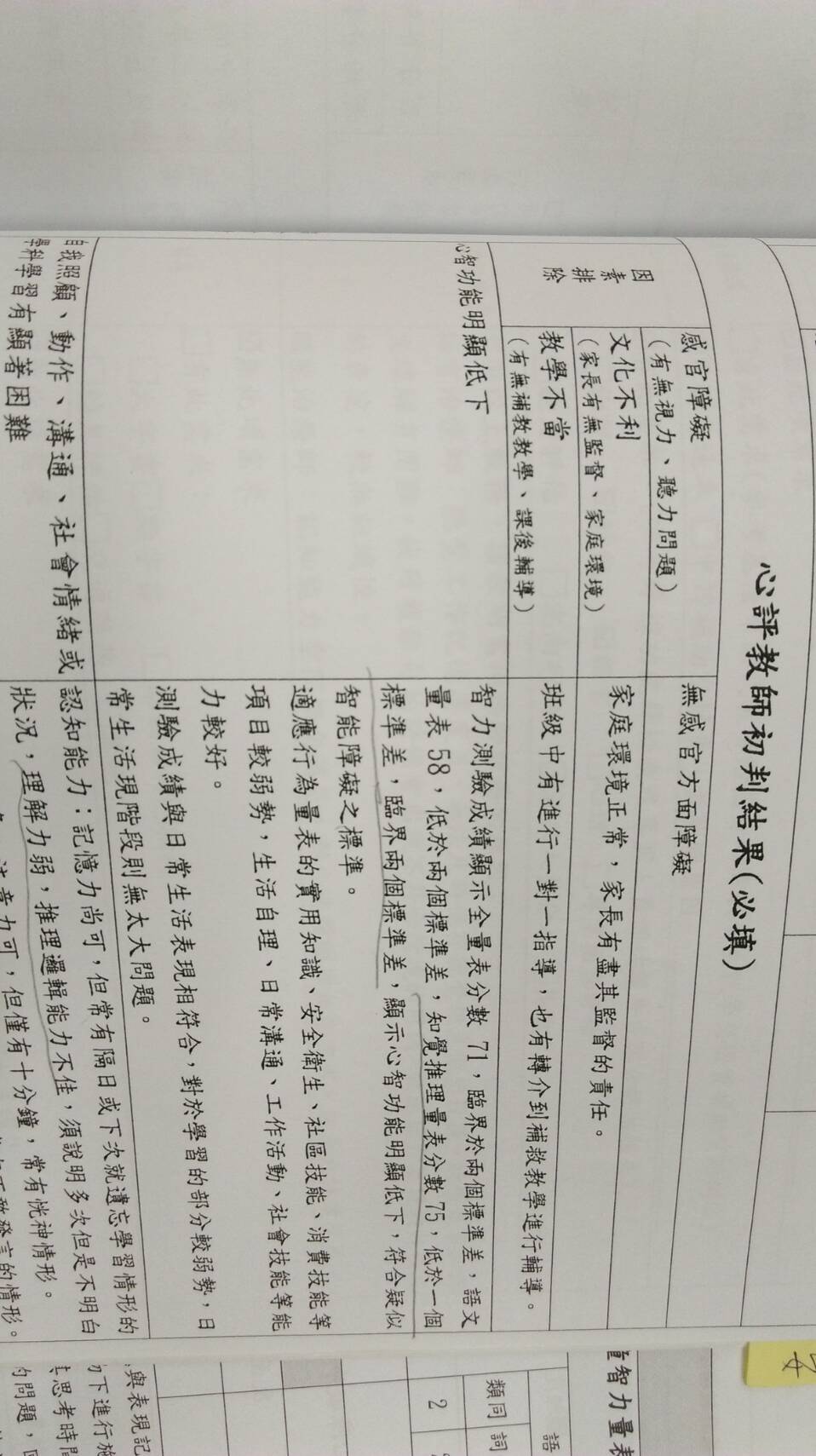 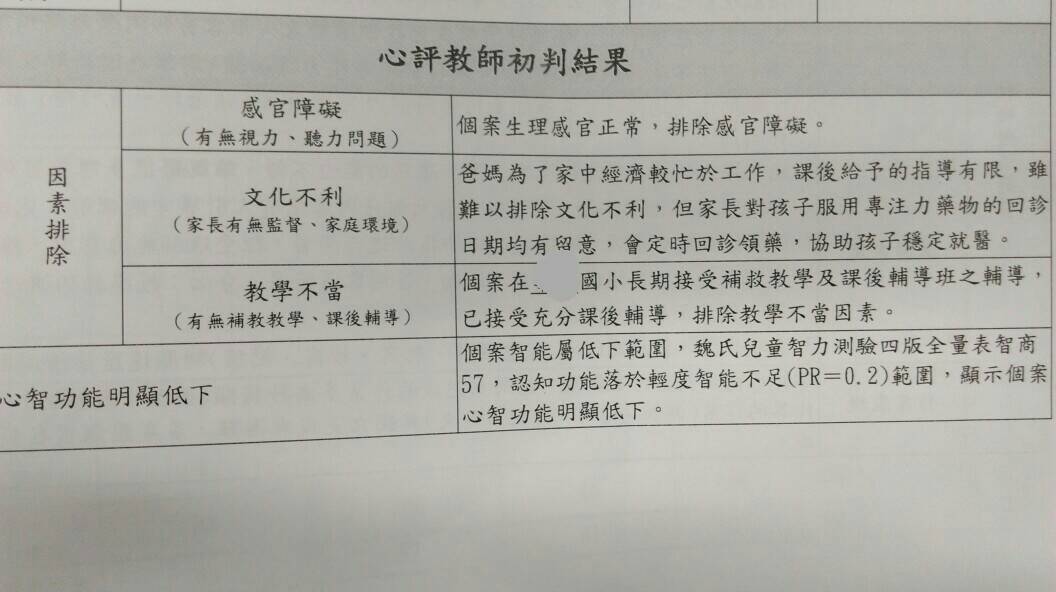 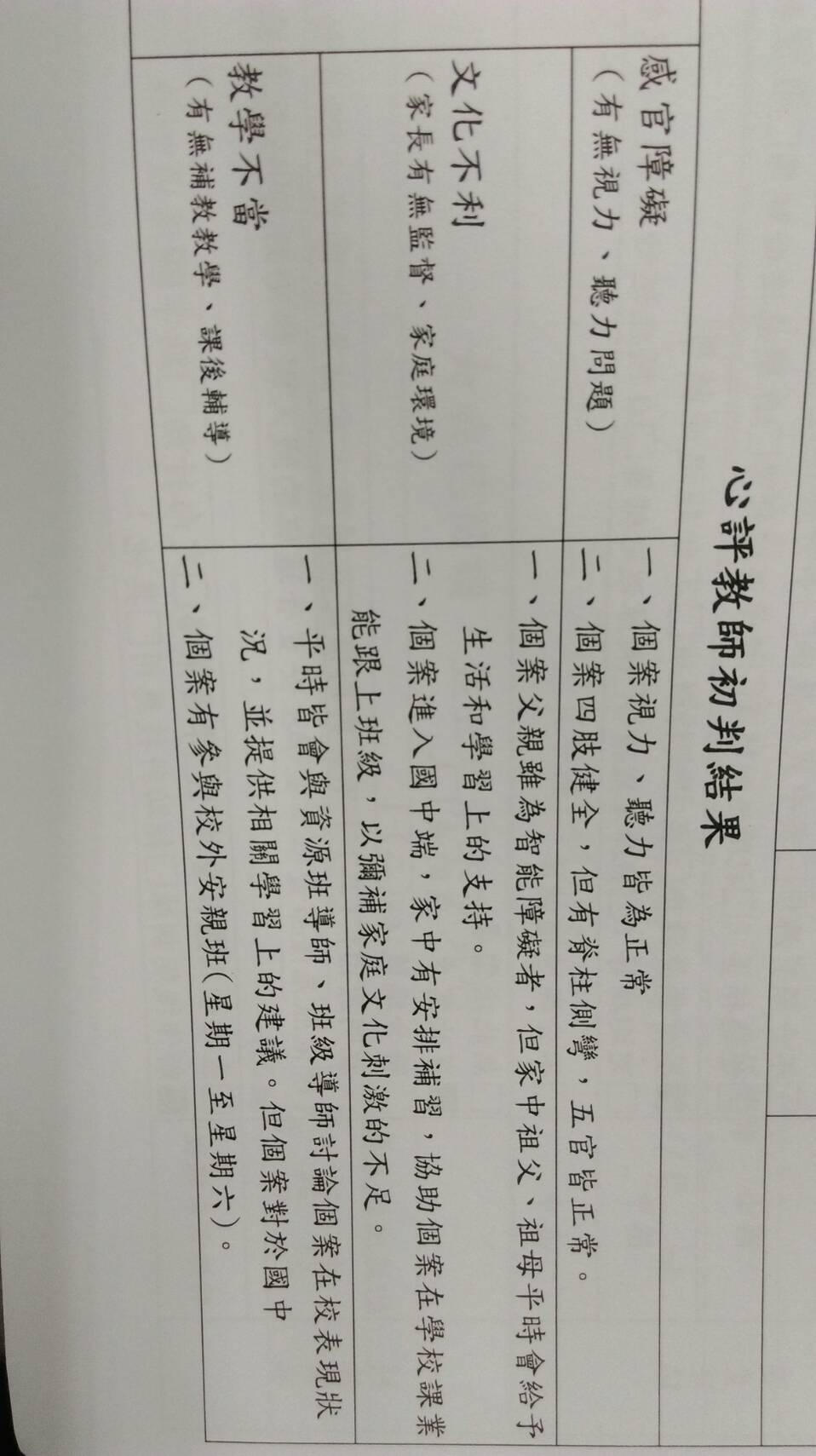 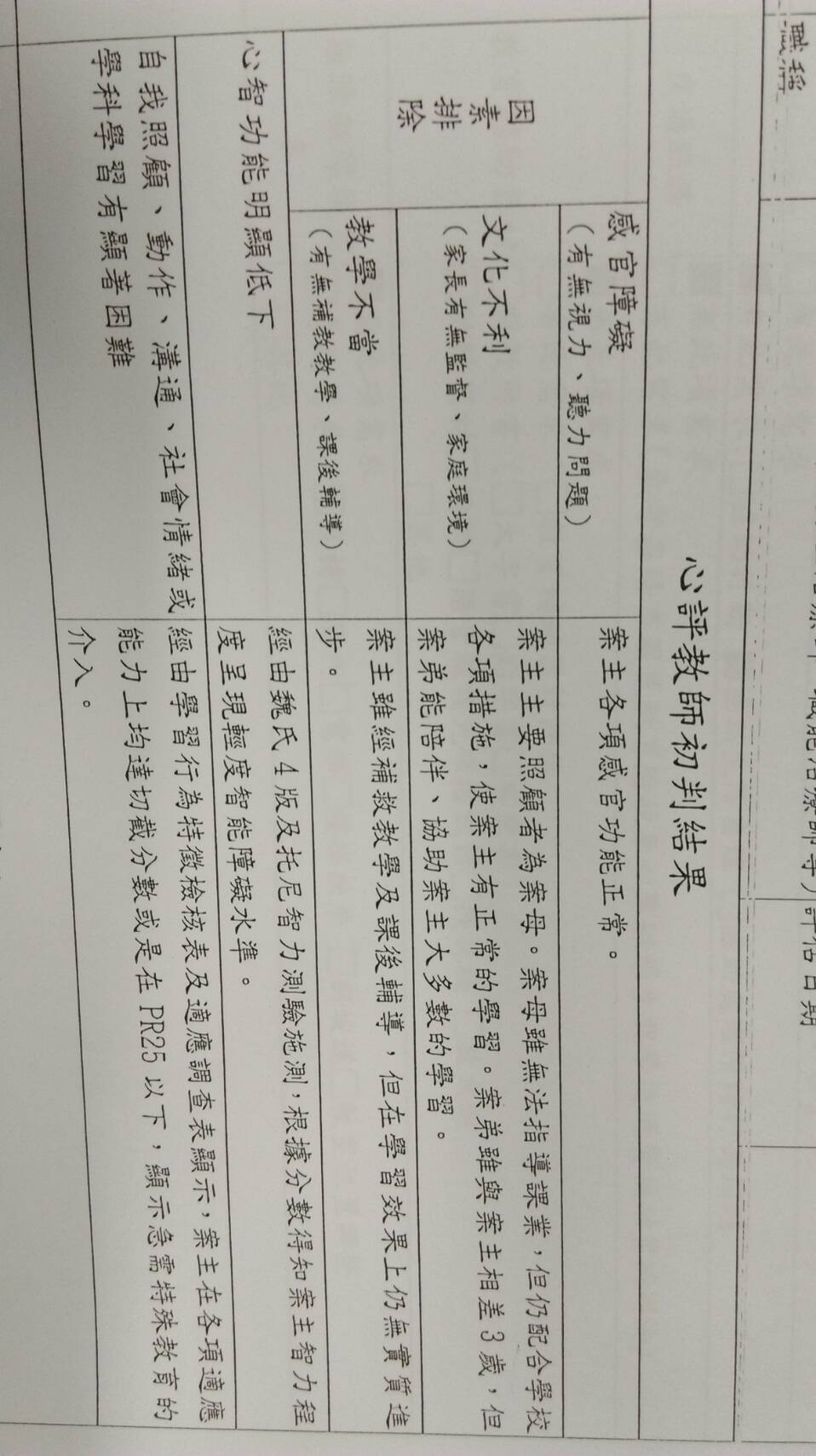 